Sadržaj:Osnovni podatci o školi 	31.  Podatci o uvjetima rada 	4       1.1. Podatci o upisnom području 	41.2. Unutrašnji školski prostori 	51.3. Školski okoliš 	  ... 81.4. Knjižni fond škole	91.5. Plan obnove i adaptacije 	102.  Podatci o izvršiteljima poslova i njihovim radnim zaduženjima u 2018./2019. 	112.1. Podatci o odgojno –obrazovnim radnicima 	112.2. Podatci o ostalim radnicima škole 	122.3. Tjedna i godišnja zaduženja odgojno-obrazovnih radnika škole 	133.  Podatci o organizaciji rada 	173.1. Organizacija smjena	173.2. Dežurstvo u školi 	173.3. Podatci o broju učenika i razrednim odjelima	204.  Tjedni i godišnji broj sati po razredima i oblicima odgojno obrazovnog rada 	224.1. Tjedni i godišnji broj sati za obvezne nastavne predmete po razredima 	224.2. Tjedni i godišnji broj nastavnih sati za ostale oblike odgojno-obrazovnog rada 	235.  Planovi rada ravnatelja, odgojno-obrazovnih i ostalih radnika 	285.1. Plan rada ravnatelja 	285.2. Plan rada stručnog suradnika pedagoga 	315.3. Plan rada stručnog suradnika edukacijsko-rehabilitacijskog profila……………………….…355.4.Plan rada stručnog suradnika knjižničara 	385.5. Plan rada tajništva	405.6. Plan rada računovodstva – voditelj računovodstva 	416. Godišnji kalendar rada……………………………………………………………………………………………….427.  Plan rada školskog odbora i stručnih tijela	437.1. Plan rada Školskog odbora 	437.2. Plan rada Učiteljskog vijeća	437.3. Plan rada Razrednog vijeća	45 7.4. Plan rada Vijeća roditelja 	457.5. Plan rada Vijeća učenika 	467.6. Plan rada skupa zaposlenika	468. Plan stručnog osposobljavanja i usavršavanja	478.1. Stručno usavršavanje u školi 	478.2.  Ostala stručna usavršavanja 	479.  Podatci o ostalim aktivnostima u funkciji odgojno-obrazovnog rada i poslovanja 	489.1. Plan kulturne i javne djelatnosti 	489.2. Plan zdravstveno-socijalne zaštite 	559.3. Preventivni program 	57Plan profesionalnog informiranja učenika 	63Plan rada učeničke zadruge 	64OSNOVNI PODATCI O ŠKOLI1. PODATCI O UVJETIMA RADA1.1. Podatci o upisnom područjuŠkolsko područje OŠ "Matija Gubec" Cernik obuhvaća 7 mjesnih zajednica s 5 područnih škola.Sjedište MŠ - područje naselja Cernik, Giletinci i ŠumetlicaPodručne škole:PŠ Cernička ŠagovinaPŠ BaćindolPŠ BanićevacPŠ OpatovacPŠ PodvrškoU svim područnim školama rade odjeli u dvorazrednoj kombinaciji. Sve učenike u PN i RN iz Giletinaca i Šumetlice prevoze se na nastavu u MŠ. 	Najudaljeniji područni odjeli od matične škole su Banićevac 13 km, Podvrško 11 km, Opatovac 9 km, Cernička Šagovina 8 km. Najveća međusobna udaljenost područnih odjela je Banićevac – Cernička Šagovina 23 km.1.2.  Unutrašnji školski prostoriŠKOLSKA ZGRADAŠKOLSKA SPORTSKA DVORANA1.3. Školski okoliš MATIČNA ŠKOLA:	Škola je smještena u središtu Cernika. Južno od škole izgrađena je školska sportska dvorana. Istočno do škole protiče potok Šumetlica, a zapadno je ulaz u školu iz Školske ulice. Na sjeveru cesta razdvaja školski školski park i drevni dvorac grofa Kulmera.  	Okoliš je uređen. Između dvorca, potoka Šumetlica i Školske ulice uređen je školski park sa zasađenim listopadnim drvećem i grmljem. Postavljena je fontana. Uz staze parka postavljene su klupe. Ispred i oko škole je travnjak s nasadima grmlja i raznolikog ukrasnog drveća. Ispred škole je uređen travnjak s cvjetnim gredicama i uređenom živicom do ceste i uz parkiralište. Uz parkiralište, na sjeverozapadnom dijelu školskog parka, postavljena je maketa mjesta Cernik veličine 3,5 x 6 metara. U prostoru između škole, dvorane i hodnika koji ih povezuje, uređen je školski voćnjak, a školski povrtnjak je izmješten u prostor ispred stambenih zgrada u Školskoj ulici. Na istom prostoru uređeno je vrtno jezerce s vodotokom, s pripadajućom florom i faunom. Prostor je odijeljen od šetne staze uz potok živicom, a u nastavku između dvorane i šetne staze uređen je travnjak. Na travnjaku je, za potrebe tjelesne i zdravstvene kulture, izgrađena  jama za skok u dalj te je posađeno sedam starih sorti jabuka. Uz šetnu stazu posađena je živica od tuja. Južno od škole je uređeno školsko sportsko igralište. Između dvorane i Školske ulice uređen je travnjak i zasađena je živica. Uz prilaz školi postavljena je „pametna klupa“.PODRUČNE ŠKOLE: BAĆINDOL - Škola je izgrađena 1973. godine i u odličnom je stanju, nakon što je obnovljena. U školskoj zgradi uređen je dvosobni komforni stan. Školsko dvorište je lijepo uređeno. Zasađeni su čempresi, ukrasno grmlje, uređen travnjak i cvjetne gredice. Škola je do ceste ograđena metalnom ogradom. Ispred škole je 1996. godine postavljen spomenik poginulim hrvatskim braniteljima.Uređen je i  prilazni put od ceste prema igralištu i asfaltiran rabljenim asfaltom. Između igrališta i prilazne staze izgrađen je sanitarni čvor i nadstrešnica koji će poslužiti za potrebe učenika i lokalnog stanovništva za vrijeme korištenja sportskih terena.  BANIĆEVAC - Škola je smještena na brijegu, istočno od crkve u centru mjesta. Adaptacija školskih prostorija završena je 2004. godine. S ceste u školsko dvorište se ulazi betonskim stubištem i stazom. Ispred škole uređen je park s travnjakom i listopadnim drvećem. Park je ograđen živom ogradom. Sjeverno od škole je zatravnjeno dvorište s drvarnicom i bunarom, a sjeverno od dvorišta smješteno je igralište. Prilazni put i prostor ispred društvene zgrade asfaltiran je 2010. godine. U sklopu školske zgrade uređena je društvena prostorija, kuhinja, hol ispred velike društvene prostorije i sanitarni čvor. PODVRŠKO – Školska zgrada adaptirana je 2011. godine. U obnovi je obnovljen  cjelokupan prostor postojeće zgrade, a dozidan je prostor u prizemlju i na  katu od 60 m2. U dvorištu u prostoru bivše drvarnice uređena je sjenica sa stolovima i klupama od rezanih trupaca, a služit će učenicima za nastavu u prirodi. U dvorištu se nalazi dječje školsko igralište te asfaltirano školsko igralište. U učionicu su postavljeni radijatori za centralno grijanje, ali nisu stavljeni u funkciju.OPATOVAC – Školska zgrada je smještena na brijegu u zaleđu crkve. U školu se ulazi pokraj crkve asfaltiranim putem koji završava s više etažnih betonskih stuba. Uz stepenice je uređena živica. U prostoru između škole i crkve uređeno je i asfaltirano školsko igralište manjih dimenzija. Igralište prema crkvi završava betonskim potpornim zidom, a prema školi strmim brijegom na kojem su izgrađene betonske tribine u više redova. Igralište može poslužiti za nastup folklornih grupa ili drugih priredbi. U sjevernom dijelu zgrade je lijepo uređen školski prostor koji čine učionica, hol, sanitarni čvor i učiteljski dvosobni komforni stan. U južnom dijelu zgrade je lijepo uređena (od bivše učionice i hola) prostorija za potrebe mjesne zajednice. 2008. godine dograđene su i potpuno uređene prostorije za potrebe mjesne zajednice.  Prostor je lijepo uređen i zadovoljava u potpunosti potrebama mještana za sve prigode. U proljeće 2007. godine postavljena je na jugoistočnom dijelu školskog zemljišta montažna kuća za potrebe mladeži sela, a na južnom dijelu montažna garaža za učitelje. Godine 2010. uređen je prilazni put za automobile od ceste do školske zgrade, a prije dvije godine na travnjaku ispred škole postavljeno je dječje igralište. Na travnjaku – prilazu školi postavljene su betonske stope.CERNIČKA ŠAGOVINA – Školska zgrada je smještena u središtu sela na brijegu, s otvorenim pogledom prema jugu. Zgrada je djelomično porušena u domovinskom ratu, a po završetku je samo djelomično uređena. Škola je u potpunosti obnovljena 2013.g. Do ceste je ograđena metalnom ogradom. Uz školu, prema asfaltiranom igralištu, asfaltiran je put, a oko njega uređen travnjak, cvjetne gredice i cvjetni grmovi. Igralište je ograđeno žičanom ogradom, a iza golova je postavljena žičana zaštitna ograda. Uz igralište su postavljene klupe i stolovi od trupaca. Uz igralište asfaltirano je i odbojkaško igralište. Na igralištu su postavljeni  koševi za košarku te reflektori za osvjetljenje. U školskom dvorištu obnovljena je drvarnica.PLAN UREĐENJA OKOLIŠAMATIČNA ŠKOLA: redovito održavati sve vanjske površine dopuniti i obnoviti uginulo drveće i grmljesezonski izmjenjivati cvjetne gredice ispred škole te ih redovito održavatiredovita kosidba i održavanje  travnatih površinaPODRUČNE ŠKOLE: redovito održavati sve vanjske površinedopuniti i obnoviti uginulo drveće i grmlje uređivati cvjetne gredice i ostale zelene površine1.4. Knjižni fond školeBudući da trenutni knjižni fond ne zadovoljava standarde, škola će u skladu s financijskim mogućnostima dopuniti knjižni fond. 1.5. Plan obnove i adaptacijeMATIČNA ŠKOLA:Obnova krovištaPODRUČNE ŠKOLE: BANIĆEVAC održavati postojeće stanjeBAĆINDOL održavati postojeće stanjeOPATOVAC obnoviti oštećeni dio fasadezamijeniti ulazna vrata i prozore na učioniciCERNIČKA ŠAGOVINA  	održavati postojeće stanjePODVRŠKOodržavati postojeće stanje2. PODATCI O IZVRŠITELJIMA POSLOVA I NJIHOVIM RADNIM ZADUŽENJIMA U          2019./ 2020. ŠKOLSKOJ GODINI Podatci o odgojno-obrazovnim radnicimaPodatci o učiteljima razredne nastave2.1.2. Podatci o učiteljima predmetne nastave2.1.3. Podatci o ravnatelju i stručnim suradnicimaPodatci o ostalim radnicima školeTjedna i godišnja zaduženja odgojno-obrazovnih radnika školeTjedna i godišnja zaduženja učitelja razredne nastave2.1.2. Tjedna i godišnja zaduženja ravnatelja i stručnih suradnika škole2.1.3. Tjedna i godišnja zaduženja ostalih radnika školePODATCI O ORGANIZACIJI RADAOrganizacija smjenaSvi učenici pohađaju nastavu u prvoj smjeni. Redovna nastava počinje u 7,30 sati, a završava u 12,50. Područni odjeli Baćindol, C.Šagovina, Opatovac rade u dvorazrednoj kombinaciji 1. i 2. razreda, Banićevac 3. i 4. razreda, a u Podvrškom je 2. razred. Rad izvannastavnih aktivnosti, dodatnoga rada i izborne nastave organiziran je u sljedećim terminima: 5. šk. sat za učenike razredne nastave, 6. šk. sat u skladu s mogućnostima rasporeda sati, ponedjeljkom od 12,55 – 14,30 sati, utorkom od 12,55 – 13,40 sati, srijedom od 12,55 – 14,30  i  četvrtkom od 12,55 – 14,30 sati.  Rad izvannastavnih aktivnosti usklađen je s radom izborne nastave informatike sedmih i osmih razreda te dodatnoga rada. U svim područnim odjelima održava se nastava engleskog jezika i vjeronauka, a učitelji tih predmeta putuju u područne škole prema utvrđenom rasporedu. SATNICA ZVONJENJA	Dežurstvo u školi	Prema kućnom redu, rasporedu radnog vremena i poslova, a u cilju održavanja reda, organizira se dežurstvo učitelja. Na ulazu u školu dežura pomoćno osoblje.	Dežurni učitelji su dežurni prema rasporedu dežurstva u rasporedu sati koji je objavljen u zbornici na oglasnoj ploči, a dužni su:prihvatiti učenike prilikom dolaska u školudežurati tijekom odmoradežurati tijekom 5., 6. i 7. školskog sata i za vrijeme rada INA i DOD-aotpratiti i smjestiti učenike u autobus te ispratiti autobus			primjenjivati u radu Odluku o školskom reduzabilježiti u knjigu dežurstva sva događanja u školi i oko škole i po potrebi izvijestiti razrednika, pedagoga ili ravnatelja školeizvršiti uvid u kretanja učenika, a naročito tijekom 6. školskog sata i po završetku nastave te zbrinuti  učenike putnike kojima je nastava završila, a do polaska autobusaorganizirati red kod podjele toplog obroka u školskoj mliječnoj kuhinjiOsim toga, u školi će svaki dan dežurati 4 dežurna učitelja. Dva dežurna učitelja prihvaćaju učenike u školu. Na svakom velikom odmoru dežuraju tri učitelja predmetne nastave i jedan učitelj razredne nastave. Jedan učitelj razredne nastave dežura 5. šk. sat, a nakon toga ispraća učenike razredne nastave na autobus. Utorkom i četvrtkom jedan od učitelja predmetne nastave dežura 6. ili 7. šk. sat. Dežurni učitelji predmetne nastave ispraćaju učenike predmetne nastave u autobus. RASPORED DEŽURSTVANapomena: Svi učenici predmetne nastave koji nemaju nikakvo zaduženje 6. školski sat, imaju mogućnost prijevoza s razrednom nastavom, o čemu će voditi brigu njihovi razrednici. Zbog toga nema potrebe za dežurstvom u određene dane 6. školski sat.Prehrana učenika: Prehrana učenika je organizirana u matičnoj školi. Prema dosadašnjem iskustvu u školskoj mliječnoj kuhinji hranilo se oko 220 učenika. Mliječni obrok organiziran je za vrijeme dva velika odmora. Tri dana u tjednu učenicima se priređuje topli obrok. Cijena ŠMK bit će 3,50 kn po obroku . Prijevoz učenika:  	Prijevoz je organiziran u skladu s organizacijom nastave.Pravci prijevoza su:1. autobus: Banićevac - Baćindol - Šumetlica2. autobus: Podvrško - Opatovac3. autobus: Giletinci – Cernička Šagovina 	Autobusi dovoze učenike do 7,15 sati, a odvoze u 12,05 učenike razredne nastave, a učenike predmetne nastave u 13,00 sve dane osim utorka kada se odvoze u 13,45. Dodatne vožnje zbog rada izborne nastave informatike i njemačkog jezika te rada izvannastavnih aktivnosti uvedene su ponedjeljkom, srijedom i četvrtkom u 14,30 sati.3.3.  Podatci o broju učenika i razrednim odjelima3.3.1. Primjereni oblik školovanja po razredima i oblicima rada4.  TJEDNI I GODIŠNJI BROJ SATI PO RAZREDIMA I OBLICIMA ODGOJNO-     OBRAZOVNOG RADA 4.1. Tjedni i godišnji broj nastavnih sati za obvezne nastavne predmete po razredima MATIČNA ŠKOLAPODRUČNI ODJELIPlanirani sati vezani su uz godišnje programe za određeno odgojno-obrazovno područje, koji se nalaze u prilogu, a njihovo ostvarenje prati se dnevno prema rasporedu sati u Razrednoj knjizi pojedinog razrednog odjela.4.2. Tjedni i godišnji broj nastavnih sati za ostale oblike odgojno-obrazovnog rada4.2.1. Tjedni i godišnji broj nastavnih sati izborne nastave4.2.1.1. Tjedni i godišnji broj nastavnih sati izborne nastave Katoličkog vjeronauka4.2.1.2. Tjedni i godišnji broj nastavnih sati izborne nastave Njemačkog jezika4.2.1.3. Tjedni i godišnji broj nastavnih sati izborne nastave Informatike 4.2.2. Tjedni i godišnji broj nastavnih sati dopunskoga rada4.2.3. Tjedni i godišnji broj nastavnih sati dodatnoga rada4.2.4. Tjedni i godišnji broj nastavnih sati izvannastavnih aktivnosti5.2. Plan rada stručnog suradnika pedagoga5.3. Plan rada stručnog suradnika edukacijsko-rehabilitacijskog profila5.4. Plan rada stručnog suradnika knjižničaraGODIŠNJI PLAN I PROGRAM RADA ŠKOLSKE KNJIŽNICE 2019./2020.
5.4. Plan rada tajništva 5.5. Plan rada računovodstva-voditelj računovodstvaGODIŠNJI KALENDAR RADA7. PLAN RADA ŠKOLSKOG ODBORA I STRUČNIH TIJELA7.1. Plan rada Školskog odbora7.2. Plan rada Učiteljskog vijeća7.3. Plan rada Razrednog vijeća7.4. Plan rada Vijeća roditelja7.5. Plan rada Vijeća učenika7.6. Plan rada skupa zaposlenika8. PLAN STRUČNOG OSPOSOBLJAVANJA I USAVRŠAVANJA8.1. Stručno usavršavanje u školi8.1.1.   Stručna vijećaPLAN RADA STRUČNOG VIJEĆA UČITELJA RAZREDNE NASTAVEPLAN RADA STRUČNOG VIJEĆA UČITELJA PREDMETNE NASTAVE9.  PODATCI O OSTALIM AKTIVNOSTIMA U FUNKCIJI ODGOJNO-OBRAZOVNOG      RADA I POSLOVANJA ŠKOLSKE USTANOVE 9.1. Plan kulturne i javne djelatnosti „26. SUSRET MALIH PJESNIKA SLAVONIJE I BARANJE“Organizacijski odbor Susreta:R.Benković, M.Štrk, M.Jelinić, P. Piljić, M. Milanović CvjetkovićDJEČJI TJEDAN od 7. do 11. listopada 2019.Naš šareni svijetPovjerenstvo za organizaciju Dječjeg tjedna: učitelji RN, M. Milanović CvjetkovićMJESEC KNJIGEVrijeme: od 15. listopada do 15. studenoga 2019.OBILJEŽAVANJE ADVENTA (2.12.-20. 12.)Organizatori aktivnosti: Ksenija Savi, Robert VujicaORGANIZACIJA MAŠKARAVrijeme:  21. veljače 2020.Organizatori aktivnosti: razrednici 7. a i 7. b,  ravnateljicaOBILJEŽAVANJE ZNAMENITIH POVIJESNIH LIČNOSTI I DOGAĐAJASMOTRE I SUSRETI9.2. Plan zdravstveno-socijalne  i ekološke zaštite učenika 9.3. Preventivni programiPLAN HUMANITARNOG DJELOVANJA ŠKOLEPLAN PROGRAMA "OPREZ DJECO"CILJEVI:Stjecanje spoznaje o opasnostima i djelovanju razornih sredstava i oružjaStjecanje znanja i vještina o mjerama zaštite od razornih sredstava i oružja, te osnovno 	pružanje prve pomoćiRazviti ponašanje kojim će se izbjeći opasnosti ili poduzeti mjere opreza i zaštite Razviti odgovornost i brigu za osobnu sigurnost i zaštitu drugih osobaZADAĆE:Aktivno sustavno i stalno provođenje programa prema navedenim ciljevimaPrilagođavanje programa dobi djece Integracija programa u nastavne sadržaje posebice u aktivnostima likovnog, literarnog i dramskog izražavanjaSuradnja s roditeljima i pučanstvom u lokalnoj zajedniciPraćenje programa i njegovo vrednovanjeRAD S RODITELJIMA:1. CILJEVIUpoznati roditelje i povećati njihovu osjetljivost na opasnost od razornih sredstava i oružja u njihovom okružju i okružju njihove djece.Pozvati ih na aktivno sudjelovanje u sprečavanju opasnosti i mogućih posljedica od razornih sredstava i oružja.Odbaciti tezu  "Nesreće se  događaju drugima" te upozoriti na realno sagledavanje rizika i pojačanu brigu.2. ZADAĆEInformirati roditelje o pravima djece na zaštitu od ratnih stradanja i o Konvenciji o pravima djeteta.Informirati roditelje o stradanjima djece od razornih sredstava i oružja u Hrvatskoj.Informirati roditelje o opasnosti od raznih pirotehničkih sredstava te o nužnosti  pojačanog opreza osobito pri njihovu korištenju za vrijeme proslava, blagdana itd.Podučiti roditelje o načinu samozaštite i ulozi roditelja u zaštiti djece od razornih sredstava i oružja.3. AKTIVNOSTI Predavanja za roditelje na roditeljskim sastancimaInformiranje roditelja putem pisanih materijalaIndividualan razgovor s roditeljima u situacijama kada je to potrebnoUključivanje roditelja prema njihovim mogućnostima i stručnosti u aktivnosti u školi i zajednici  ŠKOLSKI PREVENTIVNI PROGRAM ZLOUPORABE SREDSTAVA OVISNOSTIPROGRAM PREVENCIJE NASILJA U ŠKOLICiljevi:Povećati osviještenost učenika o problemu nasilja u društvu, ali i u školiAktivno uključiiti razrednike, učitelje i roditelje u provedbu programaDefinirati jasna pravila u slučaju kršenja kućnog reda škole kad je u pitanju nasilno ponašanje učenika, te kroz neporedan odgojno-obrazovni rad preventivno djelovati na svaku pojavu nasino ponašanjaPružiti podršku i zaštitu žrtvi nasilja u školi i njezinim roditeljima, a nasilnim učenicima ukazati na drugačije mogućnosti rješavanja sukoba kroz individualne razgovore s učenicima i njihovim roditeljimaOsigurati učenicima pozitivno školsko ozračje kroz provedbu radionica iz područja mirovne pedagogije i osposobljavanje učenika za razvijanje životnih vještina u svrhu prevencije nasilja, ali i ostalih nepoželjnih oblika ponašanja Zadaće/principi djelovanja:Aktivno, sustavno i kontinuirano provođenje programa prema navedenim ciljevimaIntegracija programa u sve nastavne sadržaje kojima je moguće obuhvatiti razvoj učeničkih kompetencija u svrhu prevencije nepoželjnih oblika ponašanja kroz odgojno djelovanje učitelja, razrednika, pedagoginjeNaglasak na suradnji s roditeljima koje je potrebno motivirati za aktivnije uključivanje u školski život njihove djeceSuradnja s ostalim institucijama koje mogu pomoći da se problemu nasilja pristupi sveobuhvatno (Centar za socijalnu skrb, MUP, Zavod za javno zdravstvo, udruge civilnog društva, itd.)Voditi računa o socio-emocionalnom razvoju učenika (učitelji, razrednici, pedagoginja u suradnji s roditeljima)Jasna pravila u slučaju prakticiranja neprihvatljivog ponašanjaKod izricanja kaznenih pedagoških mjera voditi računa o ciljevima izricanja istih koji su definirani Statutom školePLAN PROFESIONALNOG INFORMIRANJA UČENIKAPLAN RADA UČENIČKE ZADRUGE  ZA ŠKOLSKU  2019./2020. GODINU              U okviru Učeničke zadruge djeluju sljedeće skupine: Povrtlari, Voćari, Bakina kuhinja, Ljekovito začinsko bilje i Lončari.	ZADATCI VODITELJA SKUPINA:Uskladiti plan rada grupe s planom rada škole i planom rada Učeničke zadrugeUspostaviti suradnju i međusobno koordinirati rad svih grupa, a poglavito ako dijele isti zemljišni ili životni prostor (povrtlari, voćari, začinsko i ljekovito bilje)Planirane poslove realizirati poštujući vremenske uvjete, a ne raspored satiObvezno prisustvovati sastanku Upravnog odbora učeničke zadrugeOrganizirati, osmisliti i pomoći učenicima rad u roditeljskom domu, inicirati proizvodnju i suradnički pratiti postignuća i o istima raspravljati na sastancima Upravnog odbora zadrugeKontinuirano proučavati literaturu i stručno se osposobiti za suvremeno vođenje grupeRezultate rada mjeriti kroz vidljiva postignuća i stalni napredak, vještinu organizacije i učeničkih postignuća i prezentacijaIntenzivirati suradnju s roditeljima, uključiti ih u rad i koristiti njihova znanja, iskustva, mogućnosti i profesijuVoditi evidenciju i biti spreman rad skupine slikom, tekstom ili zapisomVoditi brigu o sredstvima za rad i alatu, njegovoj čistoći i pravilnom odlaganju nakon uporabePRIJEDLOG PLANA RADA UPRAVNOG ODBORA ZADRUGERujan 2019.Uputstva za rad Učeničke zadruge Listopad 2019.Dani kruha (tjedan prodaje peciva)Studeni 2019.Pripreme i postavljanje panoa za 26. susret malih pjesnika Slavonije i Baranje.Travanj 2020.Priprema proizvoda za prodaju povodom Dana škole.Svibanj 2020.Postavljanje izložbenog panoa i prodajnog prostora za Dan škole9. PRILOZISastavni dijelovi Godišnjeg plana i programa rada škole su:                                                                                                                   1. Godišnji planovi i programi rada učitelja  i Godišnji i zvedbeni kurikulumi2. Plan i program rada razrednika3. Prilagođeni planovi i programi rada za učenike s teškoćama4. Odluka o tjednim zaduženjima odgojno-obrazovnih radnika5. Raspored satiNa temelju članka 118. St. 2. al. 5., vezano uz čl. 28. st. 9. i čl. 137. st. 4. Zakona o odgoju i obrazovanju u osnovnoj i srednjoj školi (Narodne novine,  broj 87/0 8, 86/09, 92/10, 105/10,90/11, 5/12, 16/12, 86/12, 94/13., 152/14., 7/17  i 68/18) i čl. 58.  Statuta Osnovne škole „Matija Gubec“ Cernik, Školski odbor na prijedlog ravnateljice škole donosi Godišnji plan i program rada škole za školsku 2019./2020. godinu na sjednici Školskog odbora koja je održana 2. listopada 2019. godine, a nakon provedene rasprave na sjednici Učiteljskog vijeća koja je održana 2. listopada 2019. godine i provedene rasprave Vijeća roditelja na sastanku koji je održan 2. listopada 2019.  godine.Ravnateljica škole:                                                                           Predsjednik Školskog odbora:Reza Benković								                                                                                                      	    Goran Vincetić_______________________                                                         ____________________Klasa: 602-02/19-01/Ur.broj: 2178/16-01-19-1Cernik, 2. listopada 2019. Naziv škole:Osnovna škola „Matija Gubec“ CernikAdresa škole:Školska 20, 35404 CernikŽupanija:Brodsko-posavskaTelefonski broj: 035 /369-003Broj telefaksa:035 /369-003Internetska pošta:ured@os-mgubec-cernik.skole.hrInternetska adresa:www.os-mgubec-cernik.skole.hrŠifra škole:12-342-001Matični broj škole:3000311OIB:35438941018Upis u sudski registar (broj i datum):050026813, 2. listopada 2012.Škola vježbaonica za:----Ravnatelj škole:Reza BenkovićZamjenik ravnatelja:Petar PiljićVoditelj smjene:---Voditelj područne škole:---Broj učenika:239Broj učenika u razrednoj nastavi:127Broj učenika u predmetnoj nastavi:112Broj učenika s teškoćama u razvoju:16Broj učenika u produženom boravku:--Broj učenika putnika:95Ukupan broj razrednih odjela:19Broj razrednih odjela u matičnoj školi:14Broj razrednih odjela u područnoj školi:5Broj razrednih odjela RN-a:11Broj razrednih odjela PN-a:8Broj smjena:1Početak i završetak svake smjene:7,30 – 12,50Broj radnika:49Broj učitelja predmetne nastave:19Broj učitelja razredne nastave:11Broj učitelja u produženom boravku:--Broj stručnih suradnika:3Broj ostalih radnika:15Broj nestručnih učitelja:---Broj pripravnika:-Broj mentora i savjetnika:4Broj voditelja ŽSV-a:--Broj računala u školi:86Broj specijaliziranih učionica:6Broj općih učionica:11Broj sportskih dvorana:1Broj sportskih igrališta:1Školska knjižnica:1NAZIV PROSTORA VELIČINA U m2NASTAVNA SREDSTVA I POMAGALAUčionica razredne nastave 156CD-player, računalo, projektor Učionica razredne nastave 258računalo, projektor, pametna pločaUčionica razredne nastave 358CD-player, 2 računala, projektor Učionica razredne nastave 458 CD-player, računalo, projektor Učionica razredne nastave 5 56CD-player, računalo, projektorUčionica engleskiog jezika56CD-player, računalo, projektorUčionica hrvatskog jezika56računalo,  projektorUčionica razredne nastave  646CD-player, računalo, projektorUčionica hrvatskog jezika46računalo, projektorZemljopis i povijest  56grafoskop, TV, DVD-player,  računalo, projektor, videoecorderMatematika 56računalo, pisač, skener, projektor, 10 računala za učenike, interaktivna ploča, videorecorderGlazbena i likovna kultura 58glazbena linija,  sintisajzer, TV, DVD i CD-player, pianino, digitalni piano, pametna ploča, 2 prijenosna računala, projektorKemija i biologija     64grafoskop,  računalo, projektor, TV, DVDMatematika - fizika56računalo, projektor, grafoskop, CD-playerKabinet GK18glazbeno-zvučna pomagala, tambure tamburaškog orkestraKabinet zemljopisa i povijesti18oprema za praktični radKabinet kemije12oprema za praktični radKabinet fizike 12sredstva i pomagala za praktičan radOSTALE PROSTORIJETajništvo i računovodstvo182 računala, 2 pisača, CD-player, faks, skener i kopirni strojPedagog17računalo,  pisačRavnatelj17računalo, pisač, radio cdZbornica422 računala, pisač, fotokopirni stroj, razglas, TV, CD-player, laptopKuhinja20Pribor za kuhanje i serviranjeBakina škrinja6Etnološka zbirkaProstorija za informacije7Poklon soba Slave Tomlinović, računaloWC – 4129Holovi i hodnici961UKUPNO:2081NAZIV PROSTORAVELIČINAu m2OPREMELJENOSTDvorana707,52 m2sportski rekvizitiKabinet TZK-PNračunalo, CD-playerKabinet soc. pedagogaračunalo, CD-player, pisačDvorana korektivne gimnastike80,00 m2Spremište opreme36,48 m2Kotlovnica40,03 m2Spojni hodnik63,91 m2Ulazni trijem37,88 m2Trijem sa stubištem23,19 m2Ostali prostor401,64 m2Ukupno prizemlje:1390,65 m2POTKROVLJEUčionica vjeronauka48,00 m2TV, računalo, DVD-player, projektorInformatička učionica70,00 m2projektor, pisač, skener, 19 računala, 3 prijenosna računala, linija SonyInformatička učionica br. 250,00 m215 multifunkcionalnih stolaca, ormarić za punjenje tableta, interaktivni ekranSanitarni čvor18,00 m2 Knjižnica 62,00 m2 8 računala,  pisač, TV, 1 CD player, DVD-player, videorecorder, 3 fotoaparata-kamere, 3 laptopaArhiva20,00 m2Učionica tehničke kulture46,50 m2računaloLončarska radionica41,50 m2 lončarsko kolo, lončarska peć, stroj za mljev. gline Prostorija za uzgoj cvijeća20,00 m2Arhiva10,00 m2Tavanski prostor158,42 m2Stubišni prostor34,90 m2Hodnik32,00 m2Režija6,37 m2Ukupno potkrovlje:617, 69 m2UKUPNO:2008,34 m2PODRUČNA ŠKOLAVELIČINAu m2OPREMLJENOSTPŠ Baćindol91 m21 računalo, grafoskop, CD player, projektor, platno, videorekorder, radio, laptopPŠ Banićevac75 m21 računalo, projektor, platno,  grafoskop, CD player, laptopPŠ Cernička Šagovina87 m2projektor, platno, grafoskop, CD player, laptopPŠ Opatovac90 m21 računalo,   projektor, platno, CD player, laptopPŠ Podvrško45 m2projektor, platno, CD player, pisač, laptopKNJIŽNI FONDSTANJESTANDARDLektirni naslovi (I. – III. razred)528-Lektirni naslovi (IV. – VI. razred)1685-Lektirni naslovi (VII. – VIII. razred)1763Književna djela462-Stručna literatura za učitelje504-Ostalo2260-U K U P N O7202-Red. brojIme i prezimeGodina rođenjaZvanjeStupanj stručnespremeMentor-savjetnikGodinestažaDajana KudraDijana Betlach SokićIvana Madžarević Janja KulićKarmela MarićKlementina ĐurićNikolina ĐakovićMartina StarčevićMartina Valešić PavelićNataša VlaovićSnježana Abrić OrdanićRed. brojIme i prezimeGodina rođenjaGodina rođenjaZvanjeStupanj stručnespremePredmet(i) koji(e) predajeGodinestažaKristina SlišurićKristina SlišurićInformatikaBojan BokanBojan BokanFizikaAlenka KovačevićAlenka KovačevićPovijestMonika ŠtrkMonika ŠtrkHrvatski jezikGoran VincetićGoran VincetićBiologija Hrvoje GolubićHrvoje GolubićEngleski jezikIvan AdžićIvan AdžićZemljopis i povijestIvan GalićIvan GalićHrvatski jezikJelena Golubić *Jelena Golubić *MatematikaMatea Jelinić *Matea Jelinić *Glazbena kultura Katja MesešKatja MesešEngleski jezikKsenija SaviKsenija SaviVjeronaukMišo GusićMišo GusićLikovna kulturaMladen DujićMladen DujićTehnička kulturaNatalia Kovačević TerzićNatalia Kovačević TerzićEngleski jezik i Njemački jezikPetar PiljićPetar PiljićMatematikaRobert VujicaRobert VujicaVjeronaukSofija Petrić *Sofija Petrić *KemijaZoran DorontićZoran DorontićTjelesna i zdravstvena kulturaRed. brojIme i prezimeGodina rođenjaZvanjeStupanj stručnespremeRadno mjestoGodineStaža1.Reza Benkovićravnatelj škole2.Tajana Luketićpedagoginja3.Maja Milanović Cvjetkovićškolska knjižničarka4.Dijana Vlaović Socijalni pedagogRed. brojIme i prezimeGodina rođenjaZvanjeStupanj stru. spremeRadno mjestoGodinestažaLjilja Mihalićtajnik Branka Jelinićvod. računovod.Nikolina CiprićkuharicaDragan Bakunićdomar – ložačLeonora  SokićspremačicaKatica VlainićspremačicaZlata KramarićspremačicaDragica Knežević spremačicaJadranka TrobićspremačicaŽeljka PaurićspremačicaIvan MarčinkovićspremačLidija Bakunićspremačica Goran OdakspremačVesna JurkovićspremačicaBranka Martinovićspremačica Red.brojIme i prezime učiteljaRazredRedovita nastavaRedovita nastavaDopunski n. radDodatni n. radINARad u produ.boravkuUkupno neposre. radOstaliposloviUKUPNO GODIŠNJE– neposredni radRed.brojIme i prezime učiteljaRazredRedovita  nastavaRad razrednikaDopunski n. radDodatni n. radINARad u produ.boravkuUkupno neposre. radOstaliposloviUKUPNO GODIŠNJE– neposredni radNataša Vlaović1.a1621112119756Nikolina Đaković2.a1621112119756Karmela Marić3.a1621112119756Martina Valešić Pavelić3.b 1621112119756Klementina Đurić4.a1521112020720Snježana Abrić Ordanić4.b1521112020720Ivana Madžarević 1. i 2.162122119756Dajana Kudra1. i 2.162122119756Janja Kulić1. i 2.162212119756Dijana Betlach Sokić2. 162122119756Martina Starčević3. i 4.1622121197562.1.1. Tjedna i godišnja zaduženja učitelja predmetne nastave2.1.1. Tjedna i godišnja zaduženja učitelja predmetne nastave2.1.1. Tjedna i godišnja zaduženja učitelja predmetne nastave2.1.1. Tjedna i godišnja zaduženja učitelja predmetne nastave2.1.1. Tjedna i godišnja zaduženja učitelja predmetne nastave2.1.1. Tjedna i godišnja zaduženja učitelja predmetne nastave2.1.1. Tjedna i godišnja zaduženja učitelja predmetne nastave2.1.1. Tjedna i godišnja zaduženja učitelja predmetne nastave2.1.1. Tjedna i godišnja zaduženja učitelja predmetne nastave2.1.1. Tjedna i godišnja zaduženja učitelja predmetne nastave2.1.1. Tjedna i godišnja zaduženja učitelja predmetne nastave2.1.1. Tjedna i godišnja zaduženja učitelja predmetne nastave2.1.1. Tjedna i godišnja zaduženja učitelja predmetne nastave2.1.1. Tjedna i godišnja zaduženja učitelja predmetne nastave2.1.1. Tjedna i godišnja zaduženja učitelja predmetne nastaveRed.brojIme i prezime učiteljaPredmet koji predajeRedovita  nastavaRedovita  nastavaPredaje u razredimaPoslovičl. 7., 8. i 13. stavak 7 Pravilnika Poslovi čl. 40 ili čl.52 KUIzborna nastavaDop.Dod.INAUkupno nepo. radOstali posloviUKUPNO GODIŠNJE- neposredni radRed.brojIme i prezime učiteljaPredmet koji predajeRazredništvoRedovita nastavaPredaje u razredimaPoslovičl. 7., 8. i 13. stavak 7 Pravilnika Poslovi čl. 40 ili čl.52 KUIzborna nastavaDop.Dod.INAUkupno nepo. radOstali posloviUKUPNO GODIŠNJE- neposredni radMonika ŠtrkHrvatski jezik185.a, 6.b, 8.a, 8.b2112218792Ivan GalićHrvatski jezik185.b, 6.a, 7.a, 7.b222218792Mišo GusićLikovna kultura85.a,5.b, 6.a, 6.b, 7.a, 7.b, 8.a, 8.b39396Matea JelinićGlazbena kultura8.a (2)104.a, 4.b,n, 5.a, 5.b, 6.a, 6.b, 7.a, 7.b, 8.a, 8.b31714612Hrvoje GolubićEngleski jezik185 područnih škola, 1.a, 2.a, 3.a, 3.b1222317828Katja MesešEngleski jezik8.b (2)194.a, 4.b, 5.b, 6.a, 6.b, 8.a, 8.b22317828Petar PiljićMatematika6.a (2)165.a, 5.b, 6.a, 8.b222218792Jelena GolubićMatematika 7.a (2)166.b, 7.a, 7.b, 8.a222218792Goran VincetićPriroda-biologija15PRIR- 5.a,5.b,6.a, 6.bBIO- 7.a, 7.b, 8.a, 8.b11611576Sofija MarićKemija87.a,7.b, 8.a, 8.b2106360Ivan AdžićPovijest  – geografija21GEO – 5.a,5.b, 6.a, 6.b,7.a, 7.b, 8.a, 8.b,POV- 5.b, 6.b, 7.b32416864Alenka KovačevićPovijest5.a (2)105.a, 6.a, 7.a, 8.a, 8.b321713612Mladen DujićTehnička kultura85.a, 5b, 6a, 6b, 7a, 7b, 8a, 8b12119396Zoran DorontićTjelesna i zdravstvena kult.165.a,5.b,6.a,6.b, 7.a, 7.b,8.a, 8.b2+152416864Kristina SlišurićInformatika6.b (2)61.a, 5.a, 6.a, 6.b, 7.a, 7.b, 8.a, 8.b10242416864Robert VujicaVjeronauk5 PŠ, 1.a, 3.a, 3.b, 5.a 5.b220224	16864Ksenija SaviVjeronauk7.b (2)2.a, 4.a, 4.b, 6.a, 6.b, 7.a, 7.b, 8.a, 8.b18222416864Bojan BokanFizika, Informatika5.b (2)10INF - 3 PŠ, 5.b FIZ-7.a, 7.b, 8.a, 8.b62222416864Natalia Kovačević TerzićEngleski jezik - Njemački jezik9EJ -5.a, 7.a, 7.bNJJ- 4.ab, 5.ab, 6.ab, 7.ab, 8.ab10222317828Redni brojIme i prezimeStrukaNaziv poslova koje obavljaBroj sati tjedno Radno vrijemeReza Benkovićravnateljica407,00 – 14,30 (preostali dio radnog vremena preraspoređen je za rad izvan ureda)Tajana Luketićpedagogoginja408,00 – 14,00 (neposred. odg. ob. rad)Maja Milanović Cvjetkovićknjižničarka407,30 – 13,30Dijana Vlaovićsoc.pedagog20pon, sri i svaki drugi petak od 8,00-14,00 (neposred. odg. ob. rad)Redni brojIme i prezimeStrukaNaziv poslova koje obavljaBroj sati tjedno Radno vrijemeLjilja Mihalićtajnica škole407,00 – 15,00Branka Jelinićvoditeljica računovodstva407,00 - 15,00 Dragan Bakunićdomar i ložač40dvokratnoLeonora Sokićspremačica40smjeneKatica Vlainićspremačica 40smjeneZlata Kramarićspremačica176,00 – 9,24Dragica Kneževićspremačica146,00 – 8,48Jadranka Trobićspremačica146,00 – 8,48Željka Paurićspremačica40smjeneLidija Bakunićspremačica146,00 – 8,48Vesna Jurkovićspremačica146,00 – 8,48Ivan Marčinkovićspremač40DvokratnoBranka Martinovićspremačica 2013,00 – 17,00Goran Odakspremač2013,00 – 17,00Nikolina Ciprićkuharica406,00 – 14,00MATIČNA ŠKOLAMATIČNA ŠKOLAPODRUČNE ŠKOLEPODRUČNE ŠKOLESATTRAJANJE SATASATTRAJANJE SATA1.7,30 – 8,151.7,30 – 8,152.8,20 – 9,052.8,20 - 9,053.9,20 – 10,053.9,20 – 10,054.10,25 – 11,104.10,50 – 11,355.11,15 – 12,005.11,40 – 12,256.12,05 – 12,507.12,55 – 13,408.13,45 – 14,30PonedjeljakDoček učenika  (7:15)P. Piljić, J. Golubić1. odmorP.Piljić, Z.Dorontić, J.Golubić, S.A.Ordanić2. odmorP.Piljić,  Z.Dorontić, J.Golubić, N.Vlaović5. sat i ispraćaj 1. autobusaK.Marić6. sat (+ispraćaj 2. autobusa)H.GolubićIspraćaj 3. autobusa K.SlišurićUtorakDoček učenika  (7:15)I.Adžić1. odmorI.Adžić, M.Štrk, I.Galić, N.Vlaović2. odmorI.Adžić, M.Štrk, I.Galić, S.A.Ordanić5. sat i ispraćaj 1. autobusaM.M.Cvjetković7. sat (+ ispraćaj 2. autobusa)M.JelinićSrijedaDoček učenika  (7:15)S.Marić1. odmorR.Vujica, S.Marić, M.Gusić, S.A.Ordanić2. odmorR.Vujica, S.Marić, M.Gusić, N.Vlaović5. sat i ispraćaj 1. autobusaM.V.Pavelić6. sat (+ispraćaj 2. autobusa)M.DujićIspraćaj 3. autobusa N.K.TerzićČetvrtakDoček učenika  (7:15)K.Savi, B.Bokan1. odmorB.Bokan, K.Savi, N.K.Terzić, S.A.Ordanić2. odmorB.Bokan, K.Savi, N.K.Terzić, N.Vlaović5. sat i ispraćaj 1. autobusaK.Đurić6. sat (+ispraćaj 2. autobusa)A.KovačevićIspraćaj 3. autobusa Z.DorontićPetakDoček učenika  (7:15)G.Vincetić, K.Meseš1. odmorG.Vincetić, K.Slišurić, K.Meseš, N.Vlaović2. odmorG.Vincetić, K.Slišurić, K.Meseš, S.A.Ordanić5. sat i ispraćaj 1. autobusaN.ĐakovićIspraćaj 2. autobusaG. VincetićRazredBroj učenikaBroj učenikaBroj učenikaBroj učenikaRazrednikRazredUkupnoDjevojčicePutnikaPutnikaRazrednikRazredUkupnoDjevojčice3-5 km>5 kmRazrednik1.a MŠ18105-Nataša Vlaović2.a MŠ1553-Nikolina Đaković3.a MŠ1793-Karmela Marić3.b MŠ116-11Martina Valešić Pavelić4.a MŠ231028Klementina Đurić4.b MŠ171032Snježana Abrić OrdanićUKUPNO MŠ:1015016215.a MŠ1610--Alenka Kovačević5.b MŠ134-13Bojan Bokan6.a MŠ14632Petar Piljić6.b MŠ12318Kristina Slišurić7.a MŠ1493-Jelena Golubić7.b MŠ147113Ksenija Savi 8.a MŠ1484-Mateja Jelinić8.b MŠ157-8Katja MesešUKUPNO MŠ:1125412441.r. Baćindol30--Dajana Kudra2.r. Baćindol42--          "UKUPNO:72--3.r. Banićevac21--Martina Starčević4.r. Banićevac1---          "UKUPNO:31--1.r. Opatovac31--Ivana Madžarević2.r. Opatovac54--           "UKUPNO:85--2.r. Podvrško43--Dijana Betlach SokićUKUPNO:43--1.r. Šagovina C.11--Janja Kulić2.r. Šagovina C.31--         "UKUPNO:42--UKUPNO PO:2613--SVEUKUPNO2391172865Rješenjem određen oblik radaBroj učenika s primjerenim oblikom školovanja po razredimaBroj učenika s primjerenim oblikom školovanja po razredimaBroj učenika s primjerenim oblikom školovanja po razredimaBroj učenika s primjerenim oblikom školovanja po razredimaBroj učenika s primjerenim oblikom školovanja po razredimaBroj učenika s primjerenim oblikom školovanja po razredimaBroj učenika s primjerenim oblikom školovanja po razredimaBroj učenika s primjerenim oblikom školovanja po razredimaUkupnoRješenjem određen oblik radaI.II.III.IV.V.VI.VII.VIII.UkupnoRedoviti program uz individualizirane postupke12216Redoviti program uz prilagodbu sadržaja i individualizirane postupke2221310NazivpredmetaGodišnji broj nastavnih sati za obvezne nastavne predmete po razredimaGodišnji broj nastavnih sati za obvezne nastavne predmete po razredimaGodišnji broj nastavnih sati za obvezne nastavne predmete po razredimaGodišnji broj nastavnih sati za obvezne nastavne predmete po razredimaGodišnji broj nastavnih sati za obvezne nastavne predmete po razredimaGodišnji broj nastavnih sati za obvezne nastavne predmete po razredimaGodišnji broj nastavnih sati za obvezne nastavne predmete po razredimaGodišnji broj nastavnih sati za obvezne nastavne predmete po razredimaUkupnoplaniranoNazivpredmeta1. r.2. r.3. r.4. r.5. r.6.r.7. r.8. r.UkupnoplaniranoHrvatski jezik1751753503503503502802802310Likovna kultura3535707070707070490Glazbena kultura3535707070707070490Engleski jezik70701401402102102102101260Matematika1401402802802802802802801960Priroda----105140--245Biologija------140140280Kemija------140140280Fizika------140140280Priroda i društvo7070140210----490Povijest----140140140140560Geografija----105140140140525Tehnička kultura----70707070280Tjelesna i zdra. kultura1051052101401401401401401220Informatika----7070--140UKUPNO:63063012601260168016801820182010710Područni odjelHJLKGKEJMATPIDTZKUkupno planiranoBanićevac 3., 4. r.175353570140105105665Podvrško 2. r.17535357014070105630Opatovac 1., 2. r.17535357014070105630Šagovina C. 1., 2. r.17535357014070105630Baćindol 1., 2. r.17535357014070105630Ukupno planirano8751751753507003855253185Katolički  vjeronaukRazredBroj učenikaIzvršitelj programaPlanirano satiPlanirano satiKatolički  vjeronaukRazredBroj učenikaIzvršitelj programaTGKatolički  vjeronauk1.a18Robert Vujica270Katolički  vjeronauk2.a15Ksenija Savi270Katolički  vjeronauk3.a17Robert Vujica270Katolički  vjeronauk3.b11Robert Vujica270Katolički  vjeronauk4.a23Ksenija Savi270Katolički  vjeronauk4.b17Ksenija Savi270Katolički  vjeronaukBaćindol7Robert Vujica270Katolički  vjeronaukBanićevac3Robert Vujica270Katolički  vjeronaukOpatovac8Robert Vujica270Katolički  vjeronaukPodvrško4Robert Vujica270Katolički  vjeronaukCernička Šagovina4Robert Vujica270UKUPNO I. – IV.UKUPNO I. – IV.12722  780Katolički vjeronauk5.a16Robert Vujica270Katolički vjeronauk5.b13Robert Vujica270Katolički vjeronauk6.a14Ksenija Savi270Katolički vjeronauk6.b12Ksenija Savi270Katolički vjeronauk7.a14Ksenija Savi270Katolički vjeronauk7.b14Ksenija Savi270Katolički vjeronauk8.a14Ksenija Savi270Katolički vjeronauk8.b15Ksenija Savi270UKUPNO V. – VIII.UKUPNO V. – VIII.11216560UKUPNO I. – VIII.UKUPNO I. – VIII.239381340Njemački jezikRazredBroj učenikaIzvršitelj programaPlanirano satiPlanirano satiNjemački jezikRazredBroj učenikaIzvršitelj programaTGNjemački jezik4.ab26Natalia Kovačević Terzić270Njemački jezik5.ab11Natalia Kovačević Terzić270Njemački jezik6.ab17Natalia Kovačević Terzić270Njemački jezik7.ab11Natalia Kovačević Terzić270Njemački jezik8.ab14Natalia Kovačević Terzić270UKUPNO IV. – VIII.UKUPNO IV. – VIII.7910350InformatikaRazredBroj učenikaIzvršitelj programaPlanirano satiPlanirano satiInformatikaRazredBroj učenikaIzvršitelj programaTGInformatika1.a18Kristina Slišurić270InformatikaCernička Šagovina1Bojan Bokan270InformatikaBaćindol3Bojan Bokan270InformatikaOpatovac3Bojan Bokan270Informatika7.a12Kristina Slišurić270Informatika7.b13Kristina Slišurić270Informatika8.a12Kristina Slišurić270Informatika8.b14Kristina Slišurić270UKUPNO V. – VIII.UKUPNO V. – VIII.7916560Red.brojNastavni predmetRazred grupaBroj učenikaPlanirani broj satiPlanirani broj satiIme i prezime učitelja izvršiteljaRed.brojNastavni predmetRazred grupaBroj učenikaTGIme i prezime učitelja izvršiteljaHrvatski jezik1.a30,517,5Nataša VlaovićHrvatski jezik2.a40,517,5Nikolina ĐakovićHrvatski jezik3.a20,517,5Karmela MarićHrvatski jezik3.b30,517,5Martina Valešić PavelićHrvatski jezik1. i 2. bać20,517,5Dajana KudraHrvatski jezik2. pod.20,517,5Dijana Betlach SokićHrvatski jezik1. i 2. op30,517,5Ivana MadžarevićHrvatski jezik4.a40,517,5Klementina ĐurićHrvatski jezik4.b30,517,5Snježana Abrić OrdanićMatematika1.a30,517,5Nataša VlaovićMatematika2.a20,517,5Nikolina ĐakovićMatematika3.a10,517,5Karmela MarićMatematika3.b30,517,5Martina Valešić PavelićMatematika1. i 2. bać20,517,5Dajana KudraMatematika2. pod20,517,5Dijana Betlach SokićMatematika1. i 2. op20,517,5Ivana MadžarevićMatematika4.a40,517,5Klementina ĐurićMatematika4.b30,517,5Snježana Abrić OrdanićUKUPNO I. - IV.18489315Hrvatski jezik5.a, 5.b8135Ivan Galić Hrvatski jezik6.a, 6.b9135Monika ŠtrkHrvatski jezik7.a, 7.b15135Ivan Galić Hrvatski jezik8.a, 8.b6135Monika ŠtrkEngleski jezik5.a, 5.b8135Natalia Kovačević TerzićEngleski jezik6.a, 6.b5135Katja MesešEngleski jezik7.a, 7.b13135Natalia Kovačević TerzićEngleski jezik8.a, 8.b7135Katja MesešMatematika5.a, 5.b8135Petar PiljićMatematika6.a, 6.b8135Petar PiljićMatematika7.a, 7.b8135Jelena GolubićMatematika8.a, 8.b8135Jelena GolubićFizika7.a, 7.b4135Bojan BokanFizika8.a, 8.b 4135Bojan BokanUKUPNO V. - VIII.1211114490UKUPNO I. - VIII.3015923805Red.brojNastavni predmetRazred grupaBroj učenikaPlanirani broj satiPlanirani broj satiIme i prezime učitelja izvršiteljaRed.brojNastavni predmetRazred grupaBroj učenikaTGIme i prezime učitelja izvršiteljaPriroda i društvo1.a5135Nataša VlaovićPriroda i društvo 2.a9135Nikolina ĐakovićPriroda i društvo3.b 9135Martina Valešić PavelićPriroda i društvo4.a8135Klementina ĐurićMatematika3.a5135Karmela MarićMatematika4.b3135Snježana Abrić OrdanićMatematika3. i 4. bn2270Martina StarčevićMatematika 2. 4270Janja KulićUKUPNO I. - IV.84510350Engleski jezik7.2270Natalia Kovačević TerzićMatematika 6. i 7.7270Jelena GolubićMatematika5. i 8.4270Petar PiljićBiologija7. - 8.7135Goran VincetićKemija7 i 8.6270Sofija PetrićFizika7. i 8.3270Bojan BokanPovijest7. – 8.12270Alenka KovačevićGeografija5. – 6.10135Ivan AdžićGeografija7. – 8.7270Ivan AdžićVjeronauk5. – 8.4270Ksenija SaviInformatika - Osnove informatike 6. i 7.5135Kristina SlišurićInformatika - Programiranje6. i 8.4135Kristina SlišurićUKUPNO V. - VIII.127120700UKUPNO I. - VIII.20116301050Red.brojNastavni predmetRazred grupaBroj učenikaPlanirani broj satiPlanirani broj satiIme i prezime učitelja izvršitelja i VRIJEME RADA SKUPINERed.brojNastavni predmetRazred grupaTGIme i prezime učitelja izvršitelja i VRIJEME RADA SKUPINEDramsko-recitatorska družina1. – 4.9135Nataša VlaovićDramsko – recitatorska družina5. – 8.6270Monika ŠtrkMali literati3. – 6. 6135Snježna Abrić OrdanićFotonovinari5. – 8.5135Maja Milanović CvjetkovićWeb tim5. – 8.3270Kristina SlišurićInformatičari5. – 8.7270Kristina SlišurićRobotika5. – 8. 10270Bojan BokanEU projekti5. – 8.14135Ivan GalićVeliki pjevački zbor5. – 8.24270Matea JelinićMali pjevački zbor1. – 4.9135Matea JelinićTamburaški orkestar3. – 4.25270Matea JelinićMladi knjižničari5. – 8.14135Maja Milanović CvjetkovićLikovno-estetska skupina5. – 8.2135Karmela MarićLikovno-estetska skupina5. – 8.2135Ivana MadžarevićLikovna radionica2. – 4.13135Klementina ĐurićPlesna skupina2. – 4.20135Dijana Betlach SokićMladi čuvari prirode5. -8.4270Zoran DorontićNogometna skupina5. – 6.25270Zoran DorontićOdbojkaška skupina5. – 6.14135Zoran DorontićPovrtlari3. – 4.6135Dajana KudraSlikari 6.4135Mišo GusićLončari7. – 8 .4270Mišo GusićZlatovez3.6270Ksenija SaviVoćari2. – 5. 5270Hrvoje GolubićBakina kuhinja1. – 4.19135Nikolina ĐakovićLjekovito i začinsko bilje2. - 4.5135Martina Valešić PavelićMješovita kupina1. i 2.4135Dijana Betlach SokićMješovita kupina1. i 27135Dajana KudraMješovita kupina1. i 23135Martina StarčevićMješovita kupina1. i 28135Ivana MadžarevićMješovita kupina1. i 2.4135Janja Kulić5. PLANOVI RADA RAVNATELJA, ODGOJNO-OBRAZOVNIH I OSTALIH RADNIKA5.1. Plan rada ravnateljice5. PLANOVI RADA RAVNATELJA, ODGOJNO-OBRAZOVNIH I OSTALIH RADNIKA5.1. Plan rada ravnateljice5. PLANOVI RADA RAVNATELJA, ODGOJNO-OBRAZOVNIH I OSTALIH RADNIKA5.1. Plan rada ravnateljice5. PLANOVI RADA RAVNATELJA, ODGOJNO-OBRAZOVNIH I OSTALIH RADNIKA5.1. Plan rada ravnateljiceVRSTA POSLAIX.X.XI.XI.XII.I.II.III.IV.V.VI.VII.VIII.UK.PLANIRANJE I PROGRAMIRANJE  RADA581000020000001787Izrada Godišnjeg plana i programa škole104Izrada Kurikuluma škole52Zaduženje učitelja i stručnih suradnika104Plan rada ravnatelja93Financijski plan1410 2Priprema i provedba natječaja1022IZVJEŠĆIVANJE2422221226ORGANIZACIJA RADA50181414272718151619221318257Ustroj razredni odjela, osiguravanje učionica i ostaloga prostora za rad120Tehnička priprema za rad škole10335142Uvid u realizaciju primjene zakona i pravilnika2333222122222Plan održavanja stručnih skupova52Priprema za rad školske kuhinje232Organizacija prijevoza učenika3451Organizacija i provedba obilježavanje značajnih nadnevaka u školi i izvan škole1 4 41226Organizacija IUN-a3Organizacija rada ŠSK31Inventarizacija osnovnih sredstava7Organizacija rada na izradi završnog računa7Organizacija, provedba i evidencija zamjena 2233333233332Organizacija i provedba eksperimentalnog programa „Škola za život“2222222222222Evidencija i mjesečna rekapitulacija radnog vremena4444444444444Evidencija prijevoza zaposlenika2222222222222PRAĆENJE I ANALIZA OSTVARENJA GODIŠNJEG PLANA I PROGRAMA RADA0855121533282010591Pregled pedagoške dokumentacije6662103Analiza uspjeha učenika5335Procjena uspješnosti odgojno-obrazovnog rada255333333575UNAPREĐIVANJE ODGOJNO-OBRAZOVNOG RADA5555457575351SURADNJA S UČITELJIMA I STRUČNIM SURADNICIMA4102020810103020209412157Savjetodavni rad12552222552Praćenje nastave 2101023420410Stručno usavršavanje143322463210Suradnja sa stručnim suradnicima2222222452542SURADNJA S RODITELJIMA355564755544053Rješavanje odgojnih problema13443244242Poboljšanje uvjeta rada121132313124Suradnja u provedbi programa Susreta malih pjesnika i poklada23554755544SURADNJA S UČENICIMA75566687760058Savjetodavni rad4223333253Pomoć u rješavanju odgojnih problema3333335523SURADNJA S USTANOVAMA5151212625620460283Ured državne uprave i Upravni odjel za obrazovanje, sport i kulturu BPŽ-a; Općina145521412242Služba za zaštitu zdravlja13324MUP, Centar za socijalni rad, AK Nova Gradiška22222HPD Tomislav, KUU Cernik, NK Mladost, Udruga voćara i vinogradara,48222222422Franjevački samostan48222222422RAD U STRUČNIM TIJELIMA ŠKOLE128111181210411172446137Učiteljsko vijeće2222455242544Razredna vijeća243Školski odbor23 55253542Vijeće roditelja2222224Vijeće učenika222Školski sportski klub30052Učenička zadruga232254KULTURNA I JAVNA DJELATNOST0332222102201240221022175Svečani početak nastavne godine, Svečana podjela svjedodžbi 8. razredu33 Organizacija i provedba Susreta malih pjesnika Slavonije i Baranje122020Dan škole-organizacija i provedba1020Godišnje skupštine i programi cerničkih udruga i društava-nazočnost1010101021016975212STRUČNO USAVRŠAVANJE1220004109202210101011138Osobno stručno usavršavanje7511044343Praćenje stručne i zakonske periodike255243321Sudjelovanje na stručnim skupovima108488106447ADMINISTRATIVNO I FINANCIJSKO POSLOVANJE ŠKOLE4343030530303081512820226Rješenja, odluke, dopisi - potpis i kontrola dokumenata224222252520208111248Usklađivanje normativnih akata i zakonitosti poslovanja škole2108825552412OSTALI POSLOVI20151515152022201514221020205BLAGDANI I PRAZNICI888168168161696GODIŠNJI ODMOR2432169672240UKUPNO:2088  REDNI BROJPODRUČJE RADA/AKTIVNOSTIPOTREBNO SATICILJ (po područjima)REDNI BROJPODRUČJE RADA/AKTIVNOSTIPOTREBNO SATICILJ (po područjima)1.POSLOVI PRIPREME ZA OSTVARENJE ŠKOLSKOG PROGRAMA3 sata tjednoIspitivanjem i utvrđivanjem odgojno-obrazovnih potreba učenika, škole i okruženja izvršiti pripremu za bolje i kvalitetnije planiranje odgojno-obrazovnog rada1.1Utvrđivanje obrazovnih potreba učenika, škole i okruženja-analiza odgojno-obrazovnih postignuća učenika, KREDA I SWOT analiza rada škole, kratkoročni i dugoroćni razvojni plan rada škole i stručnog suradnika pedagogaIspitivanjem i utvrđivanjem odgojno-obrazovnih potreba učenika, škole i okruženja izvršiti pripremu za bolje i kvalitetnije planiranje odgojno-obrazovnog rada1.2Organizacijski poslovi – planiranjeOsmišljavanje i kreiranje kratkoročnoga i dugoročnoga razvoja škole1.2.1Sudjelovanje u izradi Godišnjeg plana i programa rada Škole, školskog kurikuluma, statistički podaciOsmišljavanje i kreiranje kratkoročnoga i dugoročnoga razvoja škole1.2.2Izrada godišnjeg i mjesečnog plana i programa  rada pedagogaOsmišljavanje i kreiranje kratkoročnoga i dugoročnoga razvoja škole1.2.3Planiranje projekata i istraživanjaOsmišljavanje i kreiranje kratkoročnoga i dugoročnoga razvoja škole1.2.4Pomoć u godišnjem i mjesečnom  integracijsko-korelacijskom planiranju učiteljaOsmišljavanje i kreiranje kratkoročnoga i dugoročnoga razvoja škole1.3Izvedbeno planiranje i programiranjePraćenje razvoja i odgojno-obrazovnih postignuća učenika. Povezivanje škole s lokalnom i širom zajednicom1.3.1Sudjelovanje u planiranju i programiranju rada s  učenicima s posebnim potrebamaPraćenje razvoja i odgojno-obrazovnih postignuća učenika. Povezivanje škole s lokalnom i širom zajednicom1.3.2Planiranje praćenja napredovanja učenika Praćenje razvoja i odgojno-obrazovnih postignuća učenika. Povezivanje škole s lokalnom i širom zajednicom1.3.3Planiranje i programiranje suradnje s roditeljimaPraćenje razvoja i odgojno-obrazovnih postignuća učenika. Povezivanje škole s lokalnom i širom zajednicom1.3.4Planiranje i programiranje profesionalne orijentacijePraćenje razvoja i odgojno-obrazovnih postignuća učenika. Povezivanje škole s lokalnom i širom zajednicom1.3.5Pripremanje individualnih programa za uvođenje pripravnika u samostalan radPraćenje razvoja i odgojno-obrazovnih postignuća učenika. Povezivanje škole s lokalnom i širom zajednicom1.3.6Planiranje i  programiranje praćenja i unaprjeđivanja nastavePraćenje razvoja i odgojno-obrazovnih postignuća učenika. Povezivanje škole s lokalnom i širom zajednicom1.4Ostvarivanje uvjeta za realizaciju programaUvođenje i praćenje inovacija u svim sastavnicama odgojno-obrazovnog procesa. Praćenje novih spoznaja iz područja odgojnih znanosti i njihovu primjenu u nastavnom i školskom radu1.4.1Praćenje i informiranje o inovacijama u nastavnoj opremi, sredstvima i pomagalimaUvođenje i praćenje inovacija u svim sastavnicama odgojno-obrazovnog procesa. Praćenje novih spoznaja iz područja odgojnih znanosti i njihovu primjenu u nastavnom i školskom radu2.POSLOVI NEPOSREDNOG SUDJELOVANJA U ODGOJNO-OBRAZOVNOM PROCESU25 sati tjedno2.1Upis učenika i formiranje razrednih odjelaUnapređivanje kvalitete procesa upisa djece u školu. Utvrđivanje pripremljenosti i zrelosti djece za školu. Stvaranje uvjeta za uspješan početak školovanja2.1.1Suradnja s djelatnicima predškole i vrtićaUnapređivanje kvalitete procesa upisa djece u školu. Utvrđivanje pripremljenosti i zrelosti djece za školu. Stvaranje uvjeta za uspješan početak školovanja2.1.2Organizacija posjeta budućih učenika, prisustvovanje aktivnostima u školiUnapređivanje kvalitete procesa upisa djece u školu. Utvrđivanje pripremljenosti i zrelosti djece za školu. Stvaranje uvjeta za uspješan početak školovanja2.1.3Radni dogovor povjerenstva za upisUnapređivanje kvalitete procesa upisa djece u školu. Utvrđivanje pripremljenosti i zrelosti djece za školu. Stvaranje uvjeta za uspješan početak školovanja2.1.4Priprema materijala za upis (upitnici za roditelje, učenike, pozivi)Unapređivanje kvalitete procesa upisa djece u školu. Utvrđivanje pripremljenosti i zrelosti djece za školu. Stvaranje uvjeta za uspješan početak školovanja2.1.5Utvrđivanje zrelosti djece pri upisu30' /dijeteUnapređivanje kvalitete procesa upisa djece u školu. Utvrđivanje pripremljenosti i zrelosti djece za školu. Stvaranje uvjeta za uspješan početak školovanja2.2Uvođenje novih programa i inovacijaOsuvremenjivanje nastavnog procesa2.2.1Sudjelovanje u izradi plana nabavke nove opreme i pratećeg didaktičkog materijala
Praćenje inovacija u opremanju škola i informiranje stručnih organa i aktivaOsuvremenjivanje nastavnog procesa2.3Praćenje i izvođenje odgojno-obrazovnog rada1 god. po učitelju2.3.1Praćenje ostvarivanja NPP-a Praćenje opterećenja učenika i  suradnja sa satničarem i razrednicima2.3.2Praćenje kvalitete izvođenja nastavnog procesa-hospitacija2.3.2.1Početnici, novi učitelji, volonteri5/godi2.3.2.2Praćenje ocjenjivanja učenika,ponašanje učenika,rješavanje  problema u razrednom odjelu2.3.3.1Pedagoške radionice (priprema i realizacija) – realizacija školskog preventivnog programa i osposobljavanje učenika za cijeloživotno učenje1/god po razrednom odjelu2.3.4Sudjelovanje u radu stručnih tijelaDoprinos radu stručnih tijela Škole2.3.4.1Rad u RV4/godDoprinos radu stručnih tijela Škole2.3.4.2Rad u UV4/godDoprinos radu stručnih tijela Škole2.3.5Rad u stručnim timovima-projektiRazvoj stručnih kompetencija.2.3.6Praćenje i analiza izostanaka učenikaPreventivno djelovanje2.3.7Praćenje uspjeha i napredovanja učenikaPreventivno djelovanje2.4Rad s učenicima s posebnim potrebama uočavanje, poticanje, i praćenje darovitih učenikaOsiguranje primjerenog odgojno-obrazovnog tretmana, uvođenje u novo školsko okružje, podrška u prevladavanju odgojno-obrazovnih teškoća2.4.1Identifikacija učenika s posebnim potrebamaOsiguranje primjerenog odgojno-obrazovnog tretmana, uvođenje u novo školsko okružje, podrška u prevladavanju odgojno-obrazovnih teškoća2.4.2Upis i rad s novopridošlim učenicima,uč. s drugog govornog područjaOsiguranje primjerenog odgojno-obrazovnog tretmana, uvođenje u novo školsko okružje, podrška u prevladavanju odgojno-obrazovnih teškoća2.4.3Rad s učenicima koji doživljavaju neuspjehOsiguranje primjerenog odgojno-obrazovnog tretmana, uvođenje u novo školsko okružje, podrška u prevladavanju odgojno-obrazovnih teškoća2.4.4Izrada programa opservacije, izvješćaOsiguranje primjerenog odgojno-obrazovnog tretmana, uvođenje u novo školsko okružje, podrška u prevladavanju odgojno-obrazovnih teškoća2.5Savjetodavni rad i suradnjaPodizanje kvalitete nastavnog procesa.                          Koordinacija rada. Savjetovanje, pružanje pomoći i podrške2.5.1Savjetodavni rad s učenicimaPodizanje kvalitete nastavnog procesa.                          Koordinacija rada. Savjetovanje, pružanje pomoći i podrške2.5.1.1Grupni i individualni savjetodavni rad s učenicimaPodizanje kvalitete nastavnog procesa.                          Koordinacija rada. Savjetovanje, pružanje pomoći i podrške2.5.2Savjetodavni rad s učiteljimaPodizanje kvalitete nastavnog procesa.                          Koordinacija rada. Savjetovanje, pružanje pomoći i podrške2.5.3Suradnja s ravnateljemPodizanje kvalitete nastavnog procesa.                          Koordinacija rada. Savjetovanje, pružanje pomoći i podrške2.5.4Savjetodavni rad sa sustručnjacima: psiholozi, socijalni pedagozi, liječnici, socijalni radnici…Podizanje kvalitete nastavnog procesa.                          Koordinacija rada. Savjetovanje, pružanje pomoći i podrške2.5.5Savjetodavni rad s roditeljimaPodizanje kvalitete nastavnog procesa.                          Koordinacija rada. Savjetovanje, pružanje pomoći i podrške2.5.5.1Predavanja/pedagoške radionice: Podizanje kvalitete nastavnog procesa.                          Koordinacija rada. Savjetovanje, pružanje pomoći i podrške2.5.5.1.1Početak školovanjaPodizanje kvalitete nastavnog procesa.                          Koordinacija rada. Savjetovanje, pružanje pomoći i podrške2.5.5.1.2Prijelaz s razredne na predmetnu nastavuPodizanje kvalitete nastavnog procesa.                          Koordinacija rada. Savjetovanje, pružanje pomoći i podrške2.5.5.1.3Odrastanje/adolescencijaPodizanje kvalitete nastavnog procesa.                          Koordinacija rada. Savjetovanje, pružanje pomoći i podrške2.5.5.1.4Roditelj i profesionalno usmjeravanjePodizanje kvalitete nastavnog procesa.                          Koordinacija rada. Savjetovanje, pružanje pomoći i podrške2.5.5.2Otvoreni sat s roditeljima - individualni radPodizanje kvalitete nastavnog procesa.                          Koordinacija rada. Savjetovanje, pružanje pomoći i podrške2.5.6Suradnja s okruženjemPodizanje kvalitete nastavnog procesa.                          Koordinacija rada. Savjetovanje, pružanje pomoći i podrške2.6Profesionalno usmjeravanje i informiranje učenikakoordinacija aktivnosti          informiranje učenika2.6.1Suradnja s učiteljima na poslovima POkoordinacija aktivnosti          informiranje učenika2.6.2Predavanja za učenike:koordinacija aktivnosti          informiranje učenika2.6.2.1Činioci koji utječu na izbor zanimanjakoordinacija aktivnosti          informiranje učenika2.6.2.2Sustav srednjoškolskog obrazovanja u RHkoordinacija aktivnosti          informiranje učenika2.6.2.3Elementi i kriteriji za upiskoordinacija aktivnosti          informiranje učenika2.6.3Predstavljanje ustanova za nastavak obrazovanjakoordinacija aktivnosti          informiranje učenika2.6.4Utvrđivanje profesionalnih interesa, obrada podatakakoordinacija aktivnosti          informiranje učenika2.6.5Suradnja sa stručnom službom Zavoda za zapošljavanjePružanje pomoći u donošenju odluke o profesionalnoj budućnosti2.6.6Individualna savjetodavna pomoćPružanje pomoći u donošenju odluke o profesionalnoj budućnosti2.6.7Vođenje dokumentacije o POPružanje pomoći u donošenju odluke o profesionalnoj budućnosti2.7Zdravstvena i socijalna zaštita učenikaKoordinacija aktivnosti.          Informiranje učenika2.7.1Suradnja na realizaciji PP zdravstvene zaštiteKoordinacija aktivnosti.          Informiranje učenika2.7.2Suradnja u organizaciji izleta, terenske nastave,Škole u prirodI, izvanučionička nastavaKoordinacija aktivnosti.          Informiranje učenika2.8Sudjelovanje u realizaciji Programa kulturne i javne djelatnosti ŠkoleKoordinacija aktivnosti.          Informiranje učenika3.VREDNOVANJE OSTVARENIH REZULTATA, STUDIJSKE ANALIZE4 sata tjednoAnalizom odgojno-obrazovnih rezultata utvrditi trenutno stanje odgojno-obrazovnog rada u školi, smjernice daljnjeg unapređenja odgojno-obrazovne stvarnosti3.1Vrednovanje u odnosu na utvrđene ciljeveAnalizom odgojno-obrazovnih rezultata utvrditi trenutno stanje odgojno-obrazovnog rada u školi, smjernice daljnjeg unapređenja odgojno-obrazovne stvarnosti3.1.1Periodične analize ostvarenih rezultata 1. razreda, 5. razreda i 8. razreda2 / godišnjeAnalizom odgojno-obrazovnih rezultata utvrditi trenutno stanje odgojno-obrazovnog rada u školi, smjernice daljnjeg unapređenja odgojno-obrazovne stvarnosti3.1.2Analiza odgojno-obrazovnih rezultata na kraju 1. polugodištaAnalizom odgojno-obrazovnih rezultata utvrditi trenutno stanje odgojno-obrazovnog rada u školi, smjernice daljnjeg unapređenja odgojno-obrazovne stvarnosti3.1.3Analiza odgojno-obrazovnih rezultata na kraju nastavne godine, školske godineAnalizom odgojno-obrazovnih rezultata utvrditi trenutno stanje odgojno-obrazovnog rada u školi, smjernice daljnjeg unapređenja odgojno-obrazovne stvarnosti3.2Istraživanja u funkciji osuvremenjivanjaAnalizom odgojno-obrazovnih rezultata utvrditi trenutno stanje odgojno-obrazovnog rada u školi, smjernice daljnjeg unapređenja odgojno-obrazovne stvarnosti3.2.1Projekt 1 / godišnjeAnalizom odgojno-obrazovnih rezultata utvrditi trenutno stanje odgojno-obrazovnog rada u školi, smjernice daljnjeg unapređenja odgojno-obrazovne stvarnosti3.2.2Obrada i interpretacija rezultata istraživanja1 / godišnjeAnalizom odgojno-obrazovnih rezultata utvrditi trenutno stanje odgojno-obrazovnog rada u školi, smjernice daljnjeg unapređenja odgojno-obrazovne stvarnosti3.2.3Primjena spoznaja u funkciji unapređenja radaAnalizom odgojno-obrazovnih rezultata utvrditi trenutno stanje odgojno-obrazovnog rada u školi, smjernice daljnjeg unapređenja odgojno-obrazovne stvarnosti3.2.4Samovrednovanje rada stručnog suradnikaAnalizom odgojno-obrazovnih rezultata utvrditi trenutno stanje odgojno-obrazovnog rada u školi, smjernice daljnjeg unapređenja odgojno-obrazovne stvarnosti3.2.5Samovrednovanje rada Škole Analizom odgojno-obrazovnih rezultata utvrditi trenutno stanje odgojno-obrazovnog rada u školi, smjernice daljnjeg unapređenja odgojno-obrazovne stvarnosti4.STRUČNO USAVRŠAVANJE ODGOJNO-OBRAZOVNIH DJELATNIKA4 sata tjedno4.1Stručno usavršavanje pedagoga120 / god.4.1.1Izrada godišnjeg plana i programa stručnog usavršavanja4.1.2Praćenje i prorada stručne literature i periodike4.1.3Stručno usavršavanje u školi-UV, aktivi-nazočnost4.1.4ŽSV stručnih suradnika-sudjelovanje2 puta godišnje4.1.5Stručno-konzultativni rad sa sustručnjacima4.1.7Usavršavanje u organizaciji MZOŠ, AOO i ostalih institucija-sudjelovanje4.1.8Usavršavanje u organizaciji drugih institucija-sudjelovanjepodizanje stručne kompetencije4.1.9Usavršavanje u organizaciji MZOŠ, AOO i ostalih ustanova te po pozivu (izlaganje radova, prezentacije i predavanja)podizanje stručne kompetencije4.1.10Objavljivanje članaka u stručnoj periodici i/ili zbornicima radovapodizanje stručne kompetencije4.2Stručno usavršavanje učitelja4.2.1Individualna pomoć učiteljima u ostvarivanju planova usavršavanjakontinuirano stručno usavršavanje, cjeloživotno učenje                                 obogaćivanje i prenošenje znanja                             Podizanje stručne kompetencije4.2.2Koordinacija skupnog usavršavanja u školi i izvan nje (školski stručni aktivi)kontinuirano stručno usavršavanje, cjeloživotno učenje                                 obogaćivanje i prenošenje znanja                             Podizanje stručne kompetencije4.2.3Održavanje predavanja/ped. radionica za učitelje1 puta godišnjekontinuirano stručno usavršavanje, cjeloživotno učenje                                 obogaćivanje i prenošenje znanja                             Podizanje stručne kompetencije4.2.4Izrada prijedloga literature za stručno usavršavanje,nadopuna literaturekontinuirano stručno usavršavanje, cjeloživotno učenje                                 obogaćivanje i prenošenje znanja                             Podizanje stručne kompetencije4.2.5Rad s učiteljima pripravnicimamin 10 sati god.kontinuirano stručno usavršavanje, cjeloživotno učenje                                 obogaćivanje i prenošenje znanja                             Podizanje stručne kompetencije4.2.7Rad s učiteljima i str. sur. pripravnicima- sudjelovanje u radu povjerenstva za stažiranjekontinuirano stručno usavršavanje, cjeloživotno učenje                                 obogaćivanje i prenošenje znanja                             Podizanje stručne kompetencije5.BIBLIOTEČNO-INFORMACIJSKA I DOKUMENTACIJSKA DJELATNOST2 sata tjedno5.1Bibliotečno-informacijska djelatnost35sudjelovanje u ostvarivanju optimalnih uvjeta za individualno stručno usavršavanje, inoviranje novih izvora znanja5.1.1Sudjelovanje u izradi prijedloga nabave stručne i druge literature, novih izvora znanja, nabavke lektirnih djela, sudjelovanje u informiranju i predstavljanju novih stručnih izdanja, poticanje učenika, učitelja i roditelja na korištenje znanstvene i stručne literaturesudjelovanje u ostvarivanju optimalnih uvjeta za individualno stručno usavršavanje, inoviranje novih izvora znanja5.2Dokumentacijska djelatnost5.2.1Briga o školskoj dokumentaciji5.2.2Pregled učiteljske dokumentacije5.2.3Vođenje dokumentacije o učenicima i roditeljima5.2.4Vođenje dokumentacije o radu6.OSTALI POSLOVI2 sata tjedno6.1Nepredviđeni poslovi (rad u Školskom odboru po pozivu)SVEUKUPNO:  1740SVEUKUPNO:  1740SVEUKUPNO:  1740SVEUKUPNO:  1740I. NEPOSREDNI ODGOJNO-OBRAZOVNI RADSati tjednoSati tjednoSati god.1. RAD S UČENICIMA1.1. Rad na otkrivanju te procjeni teškoća i prisutnosti čimbenika rizika za razvoj problema u ponašanju1.2. Individualni i grupni socijalnopedagoški rad s:-učenicima s teškoćama u učenju, problemima u ponašanju i emocionalnim problemima,-učenicima s teškoćama uvjetovanim odgojnim, socijalnim, ekonomskim, kulturalnim i jezičnim čimbenicima-učenicima s teškoćama u razvoju-učenicima u riziku za razvoj problema u ponašanju1.3. provedba aktivnosti školskog preventivnog programa2. RAD S RODITELJIMASuradnja s roditeljima/skrbnicima učenika-individualno i grupno savjetovanje-održavanje predavanja ili radionica na roditeljskim sastancima, sudjelovanje u radu Vijeća roditelja3. SURADNJA S DJELATNICIMA ŠKOLE I VANJSKIM SURADNICIMA3.1. Suradnja s ravnateljem i članovima stručnog tima škole-planiranje i programiranje rada, analiza uspješnosti, dogovori oko unapređenja odgojno obrazovnog stanja u školi-dogovori o ustrojstvu rada, formiranju razrednih odjela, pedagoškom postupanju, radu s učenicima s posebno odgojno-obrazovnim potrebama3.2. Suradnja s učiteljima-dogovaranje o postupanju s učenicima, savjetodavni rad i izmjena informacija o funkcioniranju i postignućima učenika te njihovim potrebama i mogućnostima, održavanje predavanja i radionica, pomoć pri izradi primjerenih programa odgoja i obrazovanja za učenike s teškoćama u razvoju, podrška u provođenju preventivnih aktivnosti3.3. Suradnja s ostalim dionicima-suradnja s pomoćnicima u nastavi, pripravnicima, mentorstvo pripravnicima socijalnim pedagozima, suradnja s pripravnicima drugih struka koji rade u školi-suradnja sa stručnjacima ustanova koje skrbe o zdravlju, zaštiti, odgoju i obrazovanju mladih te organizacijama civilnog društva12.512.5550II. POSLOVI KOJI PROIZLAZE IZ NEPOSREDNOG RADA S UČENICIMASati tjednoSati tjednoSati god.VOĐENJE DOKUMENTACIJEOsnovna socijalnopedagoška dokumentacija:-dosje učenika-dnevnik rada-obrazac socijalnopedagoške intervencije-priprema za socijalnopedagošku radionicu-evidencija učenika s teškoćama-izrada nalaza i mišljenja-izrada i evaluacija/izvješće o provedbi školskog preventivnog programaOSTALI POSLOVI-planiranje i programiranje individualnog i grupnog rada- rad u povjerenstvima- utvrđivanje psihofizičkog stanja djece prije upisa u prvi razred osnovne škole- pripreme za neposredan rad2.52.5110III. STRUČNO USAVRŠAVANJE I SUDJELOVANJE U RADU STRUKOVNE ORGANIZACIJEIII. STRUČNO USAVRŠAVANJE I SUDJELOVANJE U RADU STRUKOVNE ORGANIZACIJEIII. STRUČNO USAVRŠAVANJE I SUDJELOVANJE U RADU STRUKOVNE ORGANIZACIJEIII. STRUČNO USAVRŠAVANJE I SUDJELOVANJE U RADU STRUKOVNE ORGANIZACIJEIndividualno i grupno-planiranje i razvoj profesionalne karijere- praćenje stručne i znanstvene literature- sudjelovanje u radu  Stručnog vijeća socijalnih pedagoga, Stručnog vijeća za preventivne programe i radu Hrvatske udruge socijalnih pedagoga (do osnivanja Komore SP)- sudjelovanje na stručnim skupovima koje organizira MZOS; Agencija za odgoj i obrazovanje te druge stručne organizacije5220220IV. SUDJELOVANJE U PROJEKTIMA KOJE ORGANIZIRA NADLEŽNA JEDINICA LOKALNE SAMOUPRAVE, AKADEMSKA ZAJEDNICA I DRUGE ORGANIZACIJEV. OSTALI POSLOVIPoslovi koji proizlaze iz socijalnopedagoškog rada ili su s njim u sveziSudjelovanje u kulturnoj i javnoj djelatnosti školeSudjelovanje u radu stručnih tijela Sudjelovanje u planiranju i programiranju rada škole Sudjelovanje u izradi godišnjeg izvješća o radu škole       -         Ostali administrativno statistički  poslovi, poslovi planiranja, obrade podatakaUKUPNO2020880R.br.POSLOVI I ZADACISati1.ODGOJNO – OBRAZOVNI RAD Programi za poticanja čitanjaČitaonica – program za lošije čitače“Knjižnični ruksak” – aktivnost namijenjena učenicima 3.raz. i njihovim roditeljimaProgram Knjižnični odgoj i obrazovanje- poučavanje učenika za korištenje knjižnicom i razvijanje informacijske pismenostiMladi knjižničariNeposredna pomoć učenicima pri izboru knjige za čitanje, kao i pri izboru i uporabi izvora informacija na različitim medijima za potrebu izrade samostalnog učeničkog rada FotonovinariUpoznavanje novinarskih vrsta i načina rada i osposobljavanje učenika za adekvatno usmeno i pisano izražavanje, osposobljavanje učenika za pravilno rukovanje digitalnim fotoaparatima, te navođenje učenika na samoinicijativno istraživanje i praćenje svih događanja u školiRad s učenicima koji ne pohađaju satove informatikeOstale aktivnosti s učenicimaSuradnja s učiteljima i stručnim suradnicima u planiranju i realizaciji nastavnih sadržaja506253126404050502.STRUČNA KNJIŽNIČNA DJELATNOSTOrganizacija i vođenje rada u knjižnici i čitaoniciNabava knjiga i ostale knjižnične građe u dogovoru s učiteljima i ravnateljemKnjižnično poslovanje u programu Metel Sustavno izvješćivanje učenika i učitelja o novonabavljenoj literaturiIzrada godišnjeg programa rada knjižničara i izvješća o radu školske knjižnice (kolovoz i lipanj)Otpis uništene i dotrajale građe (rujan-listopad)5063.KULTURNA I JAVNA DJELATNOST Obilježavanje značajnih datuma i godišnjica aktivnostima u knjižnici iizvan njeMeđunarodni mjesec školskih knjižnica  i dječji tjedan Nacionalni kviz za poticanje čitanja KGZ „Ritam odrastanja”Mjesec hrvatske knjige – različite aktivnosti za učenike svih razredaZidne novineNoć knjige 2020.704.STRUČNO USAVRŠAVANJEPraćenje recentne stručne literature iz knjižničarstva, pedagoško-psihološkog područja, kao i novoizišle naslove literature  za djecu i mladežSudjelovanje na stručnim sastancima u školina županijskim stručnim vijećimaSuradnja s Matičnom službom, suradnja s drugim knjižnicamaSuradnja s knjižarima i nakladnicima805.OSTALOSuradnja s dječjim kazalištima, praćenje predstava i dogovaranje predstava za učenike ŠkoleVršenje nabave i distribucije dječjih časopisa tijekom godine1832VRSTA POSLOVASATI GODIŠNJE1.NORMATIVNO-PRAVNI I UPRAVNI POSLOVI210Praćenje pravnih propisaIzrada ugovora, rješenja i odluka, izdavanje duplikata svjedodžbiIzrada normativnih akata2.PERSONALNO-KADROVSKI POSLOVI420Raspisivanje oglasa i natječajaPrikupljanje ponudaOdgovori kandidatima po odluci ravnatelja i organa upravljanjaEvidentiranje primljenih radnikaPrijave i odjave HZZO i MIORH te MZOUnos podataka o radnicima u  Registar zaposlenih u javnim službamaIzrada rješenja o godišnjim odmorima radnikaVođenje matične knjige radnika, personalnih dosjeaIzrada prijedloga godišnjih odmora pomoćnog i  tehničkog osobljaOrganizacija i kontrola rada pomoćnog i tehničkog osobljaEvidencija rada pomoćnog i tehničkog osoblja 3.OPĆI POSLOVI30Izrada statističkih evidencija4.ADMINISTRATIVNI POSLOVI510Primanje, urudžbiranje i razvrstavanje pošteIzrada dopisa, izdavanje uvjerenja i potvrdaArhiviranje i otprema poštePriprema sjednica školskog odbora i vođenje dokumentacije 5.DAKTILOGRAFSKI POSLOVI130Pisanje dopisa i drugih akata6.OSTALI POSLOVI452Nabavka sitnog inventara i potrošnog materijalaRad sa strankamaSuradnja s tijelima upravljanja i radnim tijelima škole te s nadležnim ministarstvima i uredima državne upraveStručno usavršavanje na seminarima i savjetovanjimaInformiranje djelatnikaPoslovi administratora  – e-maticaPoslovi administratora  - CarnetPoslovi za Susrete malih pjesnika Slavonije i Baranje Ostali  poslovi koji proizlaze iz Godišnjeg plana i programa rada škole i drugih propisa7.GODIŠNJI ODMOR2408.BLAGDANI96UKUPNO GODIŠNJE:20881.                      PLANSKO-ANALITIČKI POSLOVI111Izrada financijskih planova školeIzrada plana nabaveSastavljanje izvješća o financijskom stanjuObrada statističkih podataka za statističke izvještaje2.VOĐENJE EVIDENCIJE121Vođenje knjige osnovnih sredstavaVođenje knjige sitnog inventaraVođenje knjiga ulaznih i izlaznih fakturaUsklađivanje salda3.RAČUNOVODSTVENI POSLOVI436Poslovi nakon obavljenog popisa inventaraObračun amortizacijeKontrola i plaćanje računaKontrola blagajničkog poslovanjaRačun. poslovi u svezi učeničke kuhinjeRačuni, poslovi vezani uz Erasmus +4.KNJIGOVODSTVENI POSLOVI728Kontiranje i knjiženje svih poslovnih događajaUsklađivanje glavne knjige i dnevnikaIzrada bruto bilanceIzrada periodičnog obračunaIzrada zaključnog računa5.BLAGAJNIČKI POSLOVI48Uplate i isplateIzrada blagajničkog izvještajaObračun putnih naloga6.OBRAČUN PLAĆE192Obračun plaćeObračun naknada za bolovanjeObračun prijevoza zaposlenikaObračun obustava7.FAKTURIRANJE48Izrada računa i fakturiranje8.OSTALI POSLOVI68Rad sa strankamaStručno usavršavanje - sudjelovanje na seminarimaPraćenje novih propisa u svezi financijskog poslovanjaSuradnja StatistikomOstali nepredvidivi poslovi9.GODIŠNJI ODMOR24010.DRŽAVNI PRAZNICI96UKUPNO2088MjesecBroj danaBroj danaBlagdani i neradni daniDan škole, grada, općine, župe, školske priredbe...Dan škole, grada, općine, župe, školske priredbe...MjesecradnihnastavnihBlagdani i neradni daniDan škole, grada, općine, župe, školske priredbe...Dan škole, grada, općine, župe, školske priredbe...I. polugodišteod 9.9.do 20.12.2019. god.        IX.2116I. polugodišteod 9.9.do 20.12.2019. god.        X.222018.- Dan neovisnostiJesenski odmor učenika traje od 30.10. do 31.10.2019.8.- Dan neovisnostiJesenski odmor učenika traje od 30.10. do 31.10.2019.I. polugodišteod 9.9.do 20.12.2019. god.        XI.201911.11. – Svi sveti 22. – Susret malih pjesnika Slavonije i Baranje1.11. – Svi sveti 22. – Susret malih pjesnika Slavonije i BaranjeI. polugodišteod 9.9.do 20.12.2019. god.        XII.201521. zimski odmor učenika traje  od 23.12.2019. do 3.1.2020. godine1. zimski odmor učenika traje  od 23.12.2019. do 3.1.2020. godineUKUPNO IX. – XII. mjesecUKUPNO IX. – XII. mjesec837041. zimski odmor učenika traje  od 23.12.2019. do 3.1.2020. godine1. zimski odmor učenika traje  od 23.12.2019. do 3.1.2020. godineII. polugodišteod 7.1.do 17.6.2020. god.        I.211921. zimski odmor učenika traje  od 23.12.2019. do 3.1.2020. godine1. zimski odmor učenika traje  od 23.12.2019. do 3.1.2020. godineII. polugodišteod 7.1.do 17.6.2020. god.        II.20152. zimski odmor učenika traje od 24.2. do 28.2.2020. godine2. zimski odmor učenika traje od 24.2. do 28.2.2020. godineII. polugodišteod 7.1.do 17.6.2020. god.        III.2222Proljetni odmor učenika traje od 9.4.2020. do 10.4.2020. godineProljetni odmor učenika traje od 9.4.2020. do 10.4.2020. godineII. polugodišteod 7.1.do 17.6.2020. god.        IV.21191Proljetni odmor učenika traje od 9.4.2020. do 10.4.2020. godineProljetni odmor učenika traje od 9.4.2020. do 10.4.2020. godineII. polugodišteod 7.1.do 17.6.2020. god.        V.20191  6. – Ekskurzije22. - Dan škole  6. – Ekskurzije22. - Dan školeII. polugodišteod 7.1.do 17.6.2020. god.        VI.19123II. polugodišteod 7.1.do 17.6.2020. god.        VII.23-II. polugodišteod 7.1.do 17.6.2020. god.        VIII.20-1UKUPNO I. – VIII. mjesecUKUPNO I. – VIII. mjesec1661068U K U P N O:U K U P N O:25817612MjesecSadržaj radaIzvršiteljiIX.Godišnji plan i program rada škole – usvajanjeŠkolski kurikulum - usvajanjeKadrovska problematika: Prethodna suglasnost na izbor djelatnika po raspisanom natječajuTekuća problematikapredsjednik ŠOravnateljicaX.Odluke o najmu školskog prostoraKadrovska problematika: Prethodna suglasnost na izbor djelatnika po raspisanom natječajuTekuća problematikapredsjednik ŠOravnateljicaXI. i XII.Donošenje financijskog plana za 2019. godinu i projekcije za 2020. i 2021. godinuDonošenje plana nabaveKadrovska problematika: Prethodna suglasnost na izbor djelatnika po raspisanom natječajuTekuća problematikaračunovođapredsjednik ŠOravnateljicaII.Usvajanje završnog računaIzvješće o nabavi opreme i osnovnih sredstavaKadrovska problematika: Prethodna suglasnost na izbor djelatnika po raspisanom natječajuTekuća problematikaračunovođapredsjednik ŠOravnateljicaVIII.Usvajanje izvješća ravnateljice o realizaciji godišnjeg plana i programa rada školePrijedlozi za rad u sljedećoj školskoj godiniTekuća problematikaravnateljicapredsjednik ŠOMjesecSadržaj radaIzvršiteljiIX.Usvajanje zapisnika s prošle sjedniceImenovanje zapisničaraUsvajanje kalendara rada Tekuća problematikaravnateljicaIX.Usvajanje zapisnika s prošle sjednicePrijedlog GPiPRŠ - razmatranjePrijedlog Kurikuluma škole - razmatranjeUsvajanje plana stručnog usavršavanjaUpoznavanje sa zakonskim i podzakonskim aktima Tekuća problematikaravnateljicapedagoginjaXI.Usvajanje zapisnika s prošle sjedniceOrganizacija "26. susreta malih pjesnika Slavonije i Baranje“Tekuća problematika„Škola za život“ – Savjetnički posjetravnateljicaučiteljiMZOI.Usvajanje zapisnika s prošle sjednicePredavanje: Dječja pravaIzvješće o stanju sigurnosti i provođenju preventivnih programaIzvješće o pregledu pedagoške dokumentacijeImenovanje povjerenstava za provedbu jednodnevnih izletaOrganizacija i provedba maškaraTekuća problematikaučitelji, ravnateljica, defektologinja pedagoginjaII.Usvajanje zapisnika s prošle sjedniceIzvješće o uvidu u nastavuIzvješće o stručnom usavršavanju (seminari, stručni aktivi, stručni skupovi, literatura)Natjecanja i smotre – analizaTekuća problematika„Škola za život“ - Savjetnički posjet ravnateljica, pedagoginjaučiteljiučitelji voditelji DODMZOIV.Usvajanje zapisnika s prošle sjednice „Škola za život“ – Savjetnički posjetRealizacija prilagođenih programa Natjecanja i smotre – izvješća voditeljaTekuća problematikaMZO učiteljiučitelji voditeljiravnateljicaV.Usvajanje zapisnika s prošle sjedniceDan škole - organizacijaDonošenje odluke o dodjeli nagrada i priznanja učenicimaIzvješće o uvidu u nastavuTekuća problematikaravnateljicaučiteljipedagoginjaVI.Usvajanje zapisnika s prošle sjedniceOrganizacija dopunskoga radaRješavanje žalbi roditelja na uspjehIzleti i ekskurzije – Izvješće o ostvarenom planu i programu Tekuća problematika„Škola za život“ – Savjetnički posjetravnateljicaučiteljiMZO VII.Usvajanje zapisnika s prošle sjedniceIzvješće o stanju sigurnosti i provođenju preventivnih programaPrijedlog godišnjih i tjednih zaduženja učitelja i stručnih suradnikaAnaliza uspjeha na kraju nastavne godineUpiti i prijedloziravnateljicapedagoginjaVIII.Usvajanje zapisnika s prošle sjedniceRazmatranje izvješća o realizaciji Godišnjeg plana i programa školeTekuća problematikaravnateljicaMjesecSadržaj rada   IzvršiteljiIX.Analiza uključenosti učenika u INA, dodatnu, izbornu i  dopunskunastavuPlan suradnje s roditeljimaAnaliza odgojno-obrazovne situacije i usvajanje planova sata razrednika Stručno pedagoška pomoć učenicima s teškoćama u učenjuTekuća problematikavoditelji skupinarazrednicipedagoginjaI. Analiza rada i uspjeha na kraju 1. polugodištaRealizacija nastavnog plana i programaAnaliza učinaka stručno-pedagoške pomoći učenicima s teškoćama  u učenju Pedagoške mjereAnaliza suradnje s roditeljimarazredniciVI.Utvrđivanje općeg uspjeha učenika na kraju školske godineUtvrđivanje ocjena iz vladanjaPohvale, priznanja, nagrade, kazneRealizacija NPPAnaliza rada RVUpućivanje učenika na dopunski radrazredniciMjesecSadržaj rada NositeljiX.Formiranje Vijeća roditelja Izbor predsjednika, zamjenika predsjednika i zapisničaraDonošenje plana rada za 2019./2020. školsku godinuRazmatranje prijedloga Godišnjeg plana i programa rada škole i Kurikuluma školeTekuća problematika ravnateljicaroditeljiXI.Organizacija „26. susreta malih pjesnika Slavonije i Baranje“Odgojno-obrazovna i organizacijska problematika školeTekuća problematika ravnateljicaroditeljiI. Analiza rada i uspjeha Sudjelovanje u organizaciji maškara Tekuća problematikaravnateljica roditeljiVIII. Izvješće o radu u šk. godini 2019./2020. - razmatranje Analiza rada Vijeća roditelja u školskoj godiniTekuća problematikaroditeljiravnateljicaMjesec Sadržaj radaIzvršitelji IX.Formiranje Vijeća učenikaIzbor predsjednika vijeća, njegova zamjenika i zapisničaraPrijedlozi i dogovor oko načina rada i tema VijećaUpoznavanje učenika s pravima i obvezama, a prema Prava i obveze djetetaravnateljicaučenici I.Osvrt na postignuti uspjeh i stanje u razrednom odjelu na kraju 1. polugodištaPrijedlozi za unapređenje rada u 2. polugodištuKako poboljšati suradnju i prijateljstvo u razreduravnateljicaučenici III.Međusobni odnosi učenika i učiteljaDisciplina u školi, Izostajanje s nastave, poštivanje školskih pravila, prijedlozi za poboljšanjaAktualna problematika u školi – čime smo nezadovoljni i što možemo promijeniti, prijedlozi za poboljšanje stanjaravnateljicaučenici V.Izviješće o ostvarenoj izvanučioničkoj nastavi i projektima školePrijedlozi za unapređenje rada u novoj školskoj godiniTekuća problematikaravnateljicaučenici MjesecSadržaj radaX.Organizacija rada škole: obveze zaposlenika u realizaciji GPiPRŠ-a i održavanje škole Tekuća problematikaVI.Analiza realizacije obveza iz GPiPRŠ-a i zaduženja zaposlenikaGodišnji odmori i obveze u ljetnom periodu Tekuća problematikaMjesecS a d r ž a jNositeljIX.Donošenje plana i programa rada stručnog skupa za  2019./2020. školsku godinuTekuća problematikasvi učitelji RN, pedagoginja XII. – V.„Škola za život“ – primjeri dobre prakseIzvješća sa stručnih skupovaučiteljistručni suradniciMjesecS a d r ž a jNositeljIX.Donošenje plana i programa stručnog skupa za  2019./2020. školsku godinuTekuća problematikasvi učitelji PNpedagoginjaXII. – V.„Škola za život“ – primjeri dobre prakseIzvješća sa stručnih skupovaučiteljistručni suradniciVrijemeSadržajiIzvršiteljiIX mj.9.15.21.Priredba za prvoškolceMisa za početak školske godine„Dani kajkavske riječi  Zlatar 2019.“razrednica, N.Vlaović (dram.-rec.), D.B.Sokić, N.ĐakovićR.Vujica, Franjev. samostanM. Štrk (recitatori)X mj.6.7.-11.13.9. – 12.15.X. – 15.XI.18.Psunj – obilježavanje formiranja psunjske satnijeDječji tjedanSv.misa zahvalnicaDani kruha; Dan zahvalnosti za plodove zemlje; Mjesec knjigeDan kravateM.Štrk, ravnateljica, P.Piljićučitelji RN, knjižničarka, M.Jelinićrazrednici, M.Jelinić (VPZ, oktet) , Robert Vujica (UZ)knjižničarka  učenici i učiteljiXI mj.22.17.„26. susret malih pjesnika Slavonije i Baranje“Dan sjećanja na žrtve VukovaraVPZ, TO, dram.-recit., organizacijski odbor, ravnateljica, KUU – mali folklorsamostan, vjeroučitelji, razredniciXII mj.2. - 20.6. 8. 14.20.AdventSveti NikolaAkcija «Šagovina»Božićni koncert HPD „Tomislav“Božićna priredba (Dvorana)vjeroučitelji, razrednici, lik. est. skupinaR.Vujica, M.Jelinić (MPZ)ravnateljica, M. Štrk, P. PiljićM. Jelinić (VPZ)M.Jelinić, M.Štrk, N.Vlaović, D.B.Sokić, R.VujicaII mj.21.Pokladni programrazrednici 7. r., Vijeće roditelja, ravnateljica     III mj.15.Poj riči materinske - PrimoštenravnateljicaIV. mj.6. - 8.17.Uskrsni tjedan„Bogatstvo različitosti“ TavankutK.Savi, UZravnateljica, školaV mj.9.24.Prva pričestDan škole - školska priredbarazrednici 3. r., R.Vujica, M.Jelinić (VPZ), Franjevački samostanravnateljica, M.Jelinić, M.Štrk,  I.Galić, N.Vlaović, P.Piljić, , D. Betlach SokićVI. mj.21.Misa zahvalnicaR.Vujica, ravnateljica, gvardijanVII. mj.Svečana podjela svjedodžbi 8. razredaRavnateljica, razrednici 8.r.SadržajVrijemeNositeljiNatječaj23.9. – 27.10.2019.ravnateljica, tajnica, K.Slišurić, M.ŠtrkPriprema i izdavanje zbirke pjesamaX. i XI. mjesecUredništvo: M.Štrk, ravnateljica, ilustrator, K.SlišurićPriprema zahvalnica i priznanjaXI. mjesecravnateljica, P. Piljić, K.SlišurićOrganizacija priredbeXI. mjesecM.Štrk, ravnateljica, M.Jelinić, KUU, HPD „Tomislav“, Piljić, I.GalićSadržajVrijemeNositelji aktivnostiLikovna radionica 7.K. Đurić, K. Marić, I. MadžarevićSportske igre – igre naših starih10.M.Valešić Pavelić, N. Vlaović, D.Betlach Sokić, N.Đaković, S.Abrić OrdanićČitaonica-igraonicaKinopredstava 9.- 11.11. M. Milanović CvjetkovićM. Starčević, D. KudraGlazbena radionica – ritamski kanon11.M.Jelinić, D.Betlach SokićSadržajNositelji aktivnostiPrigodni pano u holu likovno – estetska skupinaSudjelovanje u kvizu Knjižnica grada Zagreba – „Ritam odrastanja“knjižničarRadionice i kvizovi 2. - 8.razredaknjižničar, razredniciProjekt „Knjižnični ruksak“knjižničar, razredniciVrijemeSadržajNositelji aktivnosti2.12.Izrada adventskih vijenaca i postavljane istih na vidljiva mjesta te kićenje jelki po učionicamaPostavljanje «panja» s četiri svijećeRazredniciR. Vujica, domar2.12. – 20.12.Akcija u Došašću – „4 tjedna darujmo srcem“ - Caritasova akcija vjeroučitelji11. i 12. mjesecIzrada ukrasa za borlikovno-estetska skupinaIvana Madžarević i Karmela Marić 12.12. -14.12.Dovoz,  postavljanje jelke, postavljanje rasvjete na božićna drvcaKićenje božićne jelke i jaslice pod bordomar Ivana Madžarević i Karmela Marić (lik.-estetska skupina)Mišo Gusić5.12.NikolinjeRobert Vujica,  ravnateljica, Matea Jelinić, tajništvo, razrednici20.12.Božićna priredbaI. Galić,, K. Marić, M.Jelinić, N.Vlaović, M. Štrk, R.VujicaSadržajVrijemeNositelj aktivnostiDonošenje programa maski razredaTema i glasovanjeSiječanjstudenirazrednici, učeniciIzrada maski1. i 2. mjesecrazrednici, učenici, roditelji i učitelj LK, likovna radionica, likovno-estetska skupinaMaškare-program21.2.2020.K.Savi, J.Golubić, učenici, Vijeće roditelja, Petar PiljićSadržajVrijemeNositeljDan neovisnosti8. 10.povjesničariHerojski otpor Vukovara18. 11.povjesničari, svi učitelji i učenici, gvardijanObilježavanje smrti dr. Franje Tuđmana, prvog predsjednika10.12.povjesničari„Božićni Ustav“ – prvi ustav neovisne Republike Hrvatske22. 12.povjesničariMeđunarodno priznanje Republike HrvatskeDan sjećanja na holokaust13.1.27.1.povjesničariBlaženi Alojzije StepinacBuna Matije Gupca10.2.1. 2. - 3.2.vjeroučiteljipovjesničariObilježavanje “Bljeska” i  osvrt na “Oluju”27.04.povjesničariZločin nad hrvatskim narodom – BLEIBURG KRIŽNI PUT12.5.povjesničariPrvi višestranački izbori  - Dan Hrvatskoga sabora25.5.povjesničariSadržajVrijemeNositelji“26. susret malih pjesnika Slavonije i Baranje”22.11.2019.organizacijski odborSusret LIDRANOveljača 2019.Dramsko – recitatorska skupina "Dani kajkavske riječi Zlatar 2019.""Poj riči materinske" – Primošten „Bogatstvo različitosti“, Tavankut21. 9.2019.15. 3. 2019.travanj 2019.Monika Štrk (dram.– rec.)Monika Štrk (dram. – rec.)ravnateljicaSudjelovanje na natječajima  bliskim programima INAprema pristiglim natječajimaučitelji RN i LK, grupe INASudjelovanje na školskom, županijskom i državnom natjecanju 2. polugodište(prema kalendaru natjecanja)Učitelji-voditelji skupina:Matematika – RN i PNBiologija Fizika Informatika Geografija Povijest Hrvatski jezikEngleski jezikVjeronaukKemijavoditelji navedenih grupaLikovna kulturaSadržaj VrijemeIzvršitelj1.   Preventivne mjere na zaštiti zdravlja učenika u školi9. – 12. - 5. razred – sistematski pregled učenika- 8. razred - sistematski pregled vezan uz prof. orijentacijutijekom 1. i 2. polugodišta liječnici školske medicine3. razred- skrining vidne oštrine i vida na boje, skrining rasta i razvoja6. razred  - skrining rasta i razvoja, skrining kralješnice9. – 12.- cijepljenje učenika:6. razred – protiv hepatitisa B8.razred – protiv difterije, tetanusa i dječje paralize                 - podjela obrazaca za HPV cijepljenje9., 10., 4.9. - 10.- 6. razred „Zubna putovnica“ – preventivni pregledi školske djece u svrhu unaprjeđenja oralnog zdravljatijekom godineliječnici školske medicine, razrednici- Pregledi prije sportskih natjecanja10. – 2. mjesecUčitelj TZK 2.   Prehrana u školi-   organizirati prehranu (topli obrok) za sve učenike - projekt „Osiguravanje školske prehrane za djecu u riziku od siromaštva 2019.-2020“9. – 6. razrednici,  povjerenstvo, kuhar, tajnica3.   Prijevoz učenika putnika -   organizirati besplatan prijevoz učenika     i učenika putnikaIX. - VI. tajnica, ravnateljica4.   Osposobljavanje za zdravstveni odgoj-  organiziranje planiranih predavanja na stručnim aktivima i rod. sastancima-   usvajanje i stalno provođenje osnovnih higijensko- zdravstvenih navika u školi i roditeljskom domu-   upoznavanje s opasnostima uzrokovanim raznim zagađenjima (npr. zagađenost vode, tla, zraka; pušenje, alkohol, droga; bojni otrovi)-   programske sadržaje vezane za unapređivanje i zaštitu zdravlja ugraditi u pojedine programe predmeta odgojno-obrazovnog programa od       1. - 8. razredaIX. - VI. IX. – VI.IX. – VI.predmetni učiteljiosoblje školevanjski suradnicipedagograzrednici (sat razrednika)6.   Vođenje dodatne brige nadležnih službi ili akcije podmlatka Crvenog križa za zaštitu učenika-   PCK - pomoć u odjeći i obući-   suradnja s Centrom za socijalni radUtvrditi socijalno ugroženeUtvrditi učenike s neprihvatljivim ponašanjemIX.ravnateljica, pedagoginja, razrednici7.   Trajne akcije na poboljšanju odnosa između učenika i učenika, učenika i učitelja te roditelja-   formirati razredna odjeljenja-   preko ankete uključiti učenike u izvannastavne i izvanškolske aktivnosti-   održati roditeljske sastanke-   odrediti termine za informacije-   upoznati učenike i roditelje s kućnim redom, pedagoškim mjerama i programom školeIX.razredniciravnateljica školepedagoginjaSadržajRazredVrijeme Nositelji aktivnostiStare igračke (prikupljanje i prodaja)sviIX. mjesecrazrednici 7. razredaDani kruha – prodaja palačinkisvi X. mjesecrazrednici 7. razredaCaritasova akcija u Došašću sviXII.mjesecvjeroučitelji, razredniciŠkolski božićni sajam – školska obitelj u potrebisviXII.mjesecvjeroučiteljiBesplatni topli obrok – projekt „Osiguravanje školske prehrane za djecu u riziku od siromaštva 2019.-2020“svitijekom školske godineravnateljica, tajništvo, razrednici, pedagoginjaSakupljanje otpadnih sirovina – po izboru razrednikapo vlastitom izborutijekom školske godinerazrednici, domariŠkola za Afriku (kasice po razredima)svitijekom školske godineK. Savi, razredniciŠume AmazonasviGoran Vincetić i razredniciMjesecSadržaj radaNositeljIX mj.Prometno-edukativna akcija „Sigurno u školu s HAK-om“HAKII mj.Progam „Vidi i klikni“HAKI i II mj.Izgled i djelovanje, postupci za zaštitu od razornih sredstava i oružjarazrednikIII, IV i V mj.Osnove pružanja prve pomoći kod ozljeda od razornih sredstava i oružjarazrednikučitelji biologijeVI.Nacionalna edukacija djece u području zaštite i spašavanja (2.razred)Područni ured za zaštitu i spašavanje Sl.Brod u suradnji s pripadnicima vatrogasnih postrojbi i djelatnicima Mup-aSadržaj radaMjesecIzvršiteljiCilj: Smanjiti broj mladih osoba koje eksperimentiraju s opojnim drogama kroz neposredno odgojno-obrazovno djelovanje usmjereno na učenike, roditelje i razrednike(učitelje);Smanjiti učestalost konzumacije alkohola  i cigareta;Osposobiti učenike za donošenje ispravnih odluka u ključnim životnim trenutcima kroz informiranje i razvijanje svijesti učenika te negativnih stavova o konzumaciji sredstava ovisnosti.X. – VI. mj.pedagoginjadefektologinjarazredniciučitelj biologije, djelatnici MUP-a Nova Gradiškaliječnica opće prakse1. RAD S UČENICIMANeposredan odgojno-obrazovni rad sa svim učenicimarealizacija ŠPP na satu razrednog odjela i u sklopu         nastave prirode, biologije i tjelesno zdravstvene kulture – Zdravstveni odgojX. – VI. mj.razrednicipedagoginjaučitelj prirode1.2. Neposredan odgojno-obrazovni i savjetodavni rad sa rizičnom skupinom učenika- preventivno djelovanje kroz savjetodavni rad usmjeren na promjenu rizičnih ponašanja i poticanje uključenosti učenika u izvannastavne i izvanškolske aktivnosti- individualni razgovori s učenicima koji iskazuju određene probleme u uspjehu i ponašanju uzimajući u obzir kontekst obiteljskih prilika (funcionalne ili disfunkcionalne obitelji, roditeljski odgojni stilovi, modeli po kojima djeca uče, itd.)- individualna pomoć pri planiranju učenja i poučavanju dobrih strategija učenja        IX. – VI. mj.svi razrednici, pedagoginja i učitelji 1.3. Preventivne aktivnosti- Predstavljanje uspješnih vršnjaka na školskim panoima i webu (u sportu, kulturi, umjetnosti, znanosti...) - Obilježavanje mjeseca borbe protiv ovisnosti-  Izrada plakata i panoa vezanih uz teme prevencije ovisnosti X. – VI. mjesecrazne skupine učenika uključenih u INA-u  razrednicipedagoginja u suradnji s učiteljima2. SURADNJA S RODITELJIMA- stručno-pedagoško savjetovanje, individualni i grupni razgovori s roditeljimaXI. – V. mjesecrazrednici pedagoginjaravnateljica3. RAD S UČITELJIMA- stručno-pedagoško savjetovanje razrednika i učitelja kroz suradnju- redovno izvještavanje učiteljskog vijeća o realizaciji ŠPP-a na razini razrednog odjelaXI. – V. mjesecpedagoginja4. SURADNJA S OSTALIM INSTITUCIJAMA	- Županijski centar za prevenciju ovisnosti              - Centar za socijalnu skrb                                                                  	- Ministarstvo unutarnjih poslova	- Dom zdravlja i Zavod za javno zdravstvoXI. – V. mjesecravnateljicapedagoginjatajnica škole5. IZVJEŠĆE O RADUO realizaciji i provođenju školskog preventivnog programa redovito će se izvještavati:	1. Učiteljsko vijeće                                                                            	2. Županijski ured za prosvjetu                                                          	3. Roditelji XI. – V. mjesecravnateljicapedagoginjaMJERE NA RAZINI RAZREDAMJERE NA RAZINI RAZREDAMJERE NA RAZINI RAZREDAMJERE NA RAZINI RAZREDAVrijemeSADRŽAJ RADANOSITELJNAPOMENAIX.– VI.Integracija programa u nastavne sadržajeučiteljiudžbenici, priručnici, ostali materijaliIX.– VI.Primjereni nadzorCijelodnevna dežurstva učiteljaPoslati jasnu poruku  „Škola – prijatelj djece“ Razrednici i roditelji moraju biti upoznati sa svakom situacijom nasilnog ponašanja učenikaKutija s afirmativnim porukama učenika „STOP-Nasilju u školi“Ravnateljicapedagoginjarazredniciučiteljiučeniciroditeljiu holu školeIX.– VI.Školska/grupna pravila i sastancidogovoriti jasna pravila ponašanja i kazne u slučaju njihova nepoštivanjarazredni sastanci na kojima se analizira ponašanje, dosljedno i primjereno dodjeljuju nagrade i kazneSR – radionice na temu suradnje i konstruktivnog rješavanja sukoba       RV, UV, roditeljski sastanci, ŠOrazrednicipedagoginjaprogram rada roditeljskih sastanakaUčitelji:Upoznavanje s literaturom o nasilju u okviru individualnog stručnog usavršavanjaPratiti aktualnu literaturu, zakone, pravilnike i ostale akte kojima je definirano preventivno djelovanje u slučaju nasilja, ali i postupanje u slučaju pojave nasiljasvi učiteljipedagoginjaMJERE NA RAZINI RAZREDAMJERE NA RAZINI RAZREDAMJERE NA RAZINI RAZREDAMJERE NA RAZINI RAZREDAIX.– VI.Razredni propisi protiv nasilništva – pohvale, kaznerazredniciučenicisatovi razrednikaIX.– VI.Redovni razredni sastancirazredniciučenicipo potrebiIX.– VI.Suradničko učenjepredmetni učiteljiIX.– VI.Razredni sastanci roditelj, učenicipo potrebiMJERE NA INDIVIDUALNOJ RAZINIMJERE NA INDIVIDUALNOJ RAZINIMJERE NA INDIVIDUALNOJ RAZINIMJERE NA INDIVIDUALNOJ RAZINIIX.– VI.Individualni razgovori s nasilnim učenicima i njihovim žrtvama u svrhu promjene ponašanja i pomirenjapedagoginjarazredniciučiteljiravnateljica po potrebiIX.– VI.Savjetodavni razgovori s roditeljima učenika pedagoginjarazredniciravnateljica po potrebiIX.– VI.Pomoć i podrška roditeljimapedagoginjarazredniciravnateljica po potrebiIX.– VI.Redoviti sastanciRV, UV, roditeljski sastanciVI.Valorizirati sve aktivnostipedagoginjaMjesecS a d r ž a j NositeljIX.Priprema informativnog materijala (panoi, plakati, predavanja)Informiranje učenika putem- redovne nastave- na satu razrednika- izvannastavnih aktivnostiPO službapedagoginjaučitelji razredniciX.Profesionalno savjetovanje učenikaRad s roditeljima-   individualni razgovoriPrijava učenika 8. razreda s teškoćama u razvojupedagoginjarazrednici XI.Rad s učenicima-   individualni razgovori-   predavanja za učenikerazrednici pedagogXII.Profesionalno usmjeravanje učenika s teškoćama u razvojuProvođenje ankete o profesionalnim namjerama učenikaRad s roditeljimaPO službapedagoginjarazredniciI.Obrada ankete o profesionalnim namjerama učenikaProfesionalno usmjeravanje neodlučnih učenikaosmih razredaPO službapedagog II.Prijava učenika sa zdravstvenim  teškoćamaObrada učenika sa zdravstvenim teškoćamaInformiranje učenika i roditelja o elementima i kriterijima upisa u I. razred srednje školerazrednikpedagoginjaPO službaPedagozi srednjih školaIII.Profesionalno usmjeravanje učenika sa zdravstvenim teškoćamarazredniciPO služba pedagogIV.Literarni i likovni radovi na temu profesionalne orijentacijeProfesionalno usmjeravanje neodlučnih učenika 8. razredaučeniciPO službapedagogV.Predavanja za učenikePosjet srednjim školamaPO služba,pedagogVI.E-upisipedagograzrednici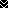 